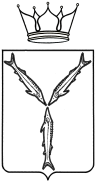 МИНИСТЕРСТВО КУЛЬТУРЫ САРАТОВСКОЙ ОБЛАСТИП Р И К А З         от ________________ 2020 года № ____________г. СаратовВ соответствии с частью 5 статьи 19 Федерального закона от 5 апреля 2013 года № 44-ФЗ «О контрактной системе в сфере закупок товаров, работ, услуг для обеспечения государственных и муниципальных нужд», постановлением Правительства Саратовской области от 31 декабря 
2015 года № 687-П «Об утверждении требований к порядку разработки 
и принятия правовых актов о нормировании в сфере закупок 
для обеспечения нужд области, содержанию указанных актов 
и обеспечению их исполнения» и в связи с внесением изменений 
в постановление Правительства Саратовской области от 31 декабря 2015 года № 688-П «Об утверждении Правил определения требований к закупаемым органами государственной власти области, иными государственными органами области, органами управления территориальными государственными внебюджетными фондами, соответственно 
их территориальными органами и подведомственными указанным органам казенными учреждениями, бюджетными учреждениями и унитарными предприятиями отдельным видам товаров, работ, услуг (в том числе предельных цен товаров, работ, услуг)» ПРИКАЗЫВАЮ:1. Утвердить Требования к закупаемым министерством культуры Саратовской области и подведомственными бюджетными учреждениями отдельным видам товаров, работ, услуг (в том числе предельные цены товаров, работ, услуг) в форме перечня отдельных видов товаров, работ, услуг, в отношении которых устанавливаются потребительские свойства 
(в том числе характеристики качества) и иные характеристики, имеющие влияние на цену отдельных товаров, работ, услуг (далее – ведомственный перечень) согласно приложению.2. Установить, что ведомственный перечень является обязательным 
для подведомственных государственных бюджетных учреждений культуры 
и государственных бюджетных учреждений дополнительного образования 
в сфере культуры Саратовской области.3. Признать утратившим силу приказ министерства культуры области 
от 21 мая 2020 года № 01-15/202 «Об утверждении требований 
к закупаемым министерством культуры Саратовской области 
и подведомственными бюджетными учреждениями отдельным видам товаров, работ, услуг (в том числе предельные цены товаров, работ, услуг)».4. Контрактному управляющему (Петренко В.В.) обеспечить размещение настоящего приказа в единой информационной системе в сфере закупок (www.zakupki.gov.ru) в течение семи рабочих дней со дня его утверждения.5. Начальнику отдела организационной работы и информационных технологий (Курбатова Л.В.) довести настоящий приказ до сведения заинтересованных лиц министерства и руководителей подведомственных бюджетных учреждений.6. Контроль за исполнением настоящего приказа возложить 
на заместителя министра культуры области Баркетова В.А.Министр	  	                                                                             Т.А. ГаранинаПереченьотдельных видов товаров, работ, услуг, в отношении которых устанавливаются потребительские свойства (в том числе характеристики качества) и иные характеристики, имеющие влияние на цену отдельных видов товаров, работ, услуг<*> Указывается в случае установления значений характеристик, отличающихся от значений, содержащихся в обязательном перечне отдельных видов товаров, работ, услуг, их потребительских свойств и иных характеристик, а также значений таких свойств и характеристик (в том числе предельных цен товаров, работ, услуг).<**> За исключением оборудования для оцифровки книжного фонда и музейных книг.<***> Для транспортных средств, используемых для перевозки пассажиров и имеющих, исключая место водителя, не менее восьми мест для сидения, – не более 1700000,00 рублей.Об утверждении требований к закупаемым министерством культуры Саратовской области и подведомственными бюджетными учреждениями отдельным видам товаров, работ, услуг (в том числе предельные цены товаров, работ, услуг)Приложение к приказу министерства культуры Саратовской области от  "___" _____________2020 г.   № ____________   "Об утверждении требований к закупаемым министерством культуры Саратовской области и подведомственными бюджетными учреждениями отдельным видам товаров, работ, услуг (в том числе предельные цены товаров, работ, услуг)"N п/пКод по ОКПД2Код по ОКПД2Наименование отдельного вида товаров, работ, услугНаименование отдельного вида товаров, работ, услугединица измеренияединица измеренияединица измеренияединица измеренияТребования к потребительским свойствам (в том числе качеству) и иным характеристикам (в том числе предельные цены) отдельных видов товаров, работ, услуг, утвержденные Правительством областиТребования к потребительским свойствам (в том числе качеству) и иным характеристикам (в том числе предельные цены) отдельных видов товаров, работ, услуг, утвержденные Правительством областиТребования к потребительским свойствам (в том числе качеству) и иным характеристикам (в том числе предельные цены) отдельных видов товаров, работ, услуг, утвержденные Правительством областиТребования к потребительским свойствам (в том числе качеству) и иным характеристикам (в том числе предельные цены) отдельных видов товаров, работ, услуг, утвержденные Правительством областиТребования к потребительским свойствам (в том числе качеству) и иным характеристикам (в том числе предельные цены) отдельных видов товаров, работ, услуг, утвержденные министерством культуры Саратовской областиТребования к потребительским свойствам (в том числе качеству) и иным характеристикам (в том числе предельные цены) отдельных видов товаров, работ, услуг, утвержденные министерством культуры Саратовской областиТребования к потребительским свойствам (в том числе качеству) и иным характеристикам (в том числе предельные цены) отдельных видов товаров, работ, услуг, утвержденные министерством культуры Саратовской областиТребования к потребительским свойствам (в том числе качеству) и иным характеристикам (в том числе предельные цены) отдельных видов товаров, работ, услуг, утвержденные министерством культуры Саратовской областиТребования к потребительским свойствам (в том числе качеству) и иным характеристикам (в том числе предельные цены) отдельных видов товаров, работ, услуг, утвержденные министерством культуры Саратовской областиТребования к потребительским свойствам (в том числе качеству) и иным характеристикам (в том числе предельные цены) отдельных видов товаров, работ, услуг, утвержденные министерством культуры Саратовской областиТребования к потребительским свойствам (в том числе качеству) и иным характеристикам (в том числе предельные цены) отдельных видов товаров, работ, услуг, утвержденные министерством культуры Саратовской областиТребования к потребительским свойствам (в том числе качеству) и иным характеристикам (в том числе предельные цены) отдельных видов товаров, работ, услуг, утвержденные министерством культуры Саратовской областиТребования к потребительским свойствам (в том числе качеству) и иным характеристикам (в том числе предельные цены) отдельных видов товаров, работ, услуг, утвержденные министерством культуры Саратовской областиТребования к потребительским свойствам (в том числе качеству) и иным характеристикам (в том числе предельные цены) отдельных видов товаров, работ, услуг, утвержденные министерством культуры Саратовской областиN п/пКод по ОКПД2Код по ОКПД2Наименование отдельного вида товаров, работ, услугНаименование отдельного вида товаров, работ, услугкод по ОКЕИкод по ОКЕИнаименованиенаименованиехарактеристикахарактеристиказначение характеристикизначение характеристикихарактеристикахарактеристикахарактеристиказначение характеристикизначение характеристикизначение характеристикиобоснование отклонения значения характеристики от утвержденной Правительст-вом областиобоснование отклонения значения характеристики от утвержденной Правительст-вом областифункциональное назначение*функциональное назначение*Для министра культуры Саратовской  области и  руководителя подведомственного бюджетного учреждения (далее – учреждение)Для министра культуры Саратовской  области и  руководителя подведомственного бюджетного учреждения (далее – учреждение)Для министра культуры Саратовской  области и  руководителя подведомственного бюджетного учреждения (далее – учреждение)Для министра культуры Саратовской  области и  руководителя подведомственного бюджетного учреждения (далее – учреждение)Для министра культуры Саратовской  области и  руководителя подведомственного бюджетного учреждения (далее – учреждение)Для министра культуры Саратовской  области и  руководителя подведомственного бюджетного учреждения (далее – учреждение)Для министра культуры Саратовской  области и  руководителя подведомственного бюджетного учреждения (далее – учреждение)Для министра культуры Саратовской  области и  руководителя подведомственного бюджетного учреждения (далее – учреждение)Для министра культуры Саратовской  области и  руководителя подведомственного бюджетного учреждения (далее – учреждение)Для министра культуры Саратовской  области и  руководителя подведомственного бюджетного учреждения (далее – учреждение)Для министра культуры Саратовской  области и  руководителя подведомственного бюджетного учреждения (далее – учреждение)Для министра культуры Саратовской  области и  руководителя подведомственного бюджетного учреждения (далее – учреждение)Для министра культуры Саратовской  области и  руководителя подведомственного бюджетного учреждения (далее – учреждение)Для министра культуры Саратовской  области и  руководителя подведомственного бюджетного учреждения (далее – учреждение)Для министра культуры Саратовской  области и  руководителя подведомственного бюджетного учреждения (далее – учреждение)Для министра культуры Саратовской  области и  руководителя подведомственного бюджетного учреждения (далее – учреждение)Для министра культуры Саратовской  области и  руководителя подведомственного бюджетного учреждения (далее – учреждение)Для министра культуры Саратовской  области и  руководителя подведомственного бюджетного учреждения (далее – учреждение)Для министра культуры Саратовской  области и  руководителя подведомственного бюджетного учреждения (далее – учреждение)Для министра культуры Саратовской  области и  руководителя подведомственного бюджетного учреждения (далее – учреждение)Для министра культуры Саратовской  области и  руководителя подведомственного бюджетного учреждения (далее – учреждение)Для министра культуры Саратовской  области и  руководителя подведомственного бюджетного учреждения (далее – учреждение)Для министра культуры Саратовской  области и  руководителя подведомственного бюджетного учреждения (далее – учреждение)1126.20.1126.20.11Компьютеры портативные массой не более 10 кг такие, как ноутбуки, планшетные компьютеры, карманные компьютеры, в том числе совмещающие функции мобильного телефонного аппарата, электронные записные книжки и аналогичная компьютерная техника.Пояснения по требуемой продукции: ноутбуки, планшетные компьютерыКомпьютеры портативные массой не более 10 кг такие, как ноутбуки, планшетные компьютеры, карманные компьютеры, в том числе совмещающие функции мобильного телефонного аппарата, электронные записные книжки и аналогичная компьютерная техника.Пояснения по требуемой продукции: ноутбуки, планшетные компьютеры039039дюймдюймразмер и тип экранаразмер и тип экранане установлено Правительством областине установлено Правительством областине установлено Правительством областиразмер и тип экранаразмер и тип экранаразмер и тип экранане более 18",ЖК (IPS) / сенсорныйне более 18",ЖК (IPS) / сенсорный1126.20.1126.20.11Компьютеры портативные массой не более 10 кг такие, как ноутбуки, планшетные компьютеры, карманные компьютеры, в том числе совмещающие функции мобильного телефонного аппарата, электронные записные книжки и аналогичная компьютерная техника.Пояснения по требуемой продукции: ноутбуки, планшетные компьютерыКомпьютеры портативные массой не более 10 кг такие, как ноутбуки, планшетные компьютеры, карманные компьютеры, в том числе совмещающие функции мобильного телефонного аппарата, электронные записные книжки и аналогичная компьютерная техника.Пояснения по требуемой продукции: ноутбуки, планшетные компьютеры166166килограммкилограммвесвесне установлено Правительством областине установлено Правительством областине установлено Правительством областивесвесвесне более 3 кг (для ноутбука)                                                                                                                                                    не более 1,5 кг (для планшета)не более 3 кг (для ноутбука)                                                                                                                                                    не более 1,5 кг (для планшета)1126.20.1126.20.11Компьютеры портативные массой не более 10 кг такие, как ноутбуки, планшетные компьютеры, карманные компьютеры, в том числе совмещающие функции мобильного телефонного аппарата, электронные записные книжки и аналогичная компьютерная техника.Пояснения по требуемой продукции: ноутбуки, планшетные компьютерыКомпьютеры портативные массой не более 10 кг такие, как ноутбуки, планшетные компьютеры, карманные компьютеры, в том числе совмещающие функции мобильного телефонного аппарата, электронные записные книжки и аналогичная компьютерная техника.Пояснения по требуемой продукции: ноутбуки, планшетные компьютерытип процессоратип процессоране установлено Правительством областине установлено Правительством областине установлено Правительством областитип процессоратип процессоратип процессоране более 8-и ядерне более 8-и ядер1126.20.1126.20.11Компьютеры портативные массой не более 10 кг такие, как ноутбуки, планшетные компьютеры, карманные компьютеры, в том числе совмещающие функции мобильного телефонного аппарата, электронные записные книжки и аналогичная компьютерная техника.Пояснения по требуемой продукции: ноутбуки, планшетные компьютерыКомпьютеры портативные массой не более 10 кг такие, как ноутбуки, планшетные компьютеры, карманные компьютеры, в том числе совмещающие функции мобильного телефонного аппарата, электронные записные книжки и аналогичная компьютерная техника.Пояснения по требуемой продукции: ноутбуки, планшетные компьютеры29312931гигагерцгигагерцчастота процессорачастота процессоране установлено Правительством областине установлено Правительством областине установлено Правительством областичастота процессорачастота процессорачастота процессоране более 4 (для ноутбука)                                                                                                                                                                  не более 3 (для планшета)не более 4 (для ноутбука)                                                                                                                                                                  не более 3 (для планшета)1126.20.1126.20.11Компьютеры портативные массой не более 10 кг такие, как ноутбуки, планшетные компьютеры, карманные компьютеры, в том числе совмещающие функции мобильного телефонного аппарата, электронные записные книжки и аналогичная компьютерная техника.Пояснения по требуемой продукции: ноутбуки, планшетные компьютерыКомпьютеры портативные массой не более 10 кг такие, как ноутбуки, планшетные компьютеры, карманные компьютеры, в том числе совмещающие функции мобильного телефонного аппарата, электронные записные книжки и аналогичная компьютерная техника.Пояснения по требуемой продукции: ноутбуки, планшетные компьютеры25532553гигабайтгигабайтразмер оперативной памятиразмер оперативной памятине установлено Правительством областине установлено Правительством областине установлено Правительством областиразмер оперативной памятиразмер оперативной памятиразмер оперативной памятине более 16не более 161126.20.1126.20.11Компьютеры портативные массой не более 10 кг такие, как ноутбуки, планшетные компьютеры, карманные компьютеры, в том числе совмещающие функции мобильного телефонного аппарата, электронные записные книжки и аналогичная компьютерная техника.Пояснения по требуемой продукции: ноутбуки, планшетные компьютерыКомпьютеры портативные массой не более 10 кг такие, как ноутбуки, планшетные компьютеры, карманные компьютеры, в том числе совмещающие функции мобильного телефонного аппарата, электронные записные книжки и аналогичная компьютерная техника.Пояснения по требуемой продукции: ноутбуки, планшетные компьютеры25532553гигабайтгигабайтобъем накопителяобъем накопителяне установлено Правительством областине установлено Правительством областине установлено Правительством областиобъем накопителяобъем накопителяобъем накопителяне более 3000не более 30001126.20.1126.20.11Компьютеры портативные массой не более 10 кг такие, как ноутбуки, планшетные компьютеры, карманные компьютеры, в том числе совмещающие функции мобильного телефонного аппарата, электронные записные книжки и аналогичная компьютерная техника.Пояснения по требуемой продукции: ноутбуки, планшетные компьютерыКомпьютеры портативные массой не более 10 кг такие, как ноутбуки, планшетные компьютеры, карманные компьютеры, в том числе совмещающие функции мобильного телефонного аппарата, электронные записные книжки и аналогичная компьютерная техника.Пояснения по требуемой продукции: ноутбуки, планшетные компьютерытип жесткого дискатип жесткого дискане установлено Правительством областине установлено Правительством областине установлено Правительством областитип жесткого дискатип жесткого дискатип жесткого дискаSSD (для ноутбука)Flash носитель (для планшета)SSD (для ноутбука)Flash носитель (для планшета)1126.20.1126.20.11Компьютеры портативные массой не более 10 кг такие, как ноутбуки, планшетные компьютеры, карманные компьютеры, в том числе совмещающие функции мобильного телефонного аппарата, электронные записные книжки и аналогичная компьютерная техника.Пояснения по требуемой продукции: ноутбуки, планшетные компьютерыКомпьютеры портативные массой не более 10 кг такие, как ноутбуки, планшетные компьютеры, карманные компьютеры, в том числе совмещающие функции мобильного телефонного аппарата, электронные записные книжки и аналогичная компьютерная техника.Пояснения по требуемой продукции: ноутбуки, планшетные компьютерыоптический приводоптический приводне установлено Правительством областине установлено Правительством областине установлено Правительством областиоптический приводоптический приводоптический приводпредельное значение - наличиепредельное значение - наличие1126.20.1126.20.11Компьютеры портативные массой не более 10 кг такие, как ноутбуки, планшетные компьютеры, карманные компьютеры, в том числе совмещающие функции мобильного телефонного аппарата, электронные записные книжки и аналогичная компьютерная техника.Пояснения по требуемой продукции: ноутбуки, планшетные компьютерыКомпьютеры портативные массой не более 10 кг такие, как ноутбуки, планшетные компьютеры, карманные компьютеры, в том числе совмещающие функции мобильного телефонного аппарата, электронные записные книжки и аналогичная компьютерная техника.Пояснения по требуемой продукции: ноутбуки, планшетные компьютерыналичие модулей Wi-Fi, Bluetooth, поддержки 3G (UMTS)наличие модулей Wi-Fi, Bluetooth, поддержки 3G (UMTS)не установлено Правительством областине установлено Правительством областине установлено Правительством областиналичие модулей Wi-Fi, Bluetooth, поддержки 3G (UMTS)наличие модулей Wi-Fi, Bluetooth, поддержки 3G (UMTS)наличие модулей Wi-Fi, Bluetooth, поддержки 3G (UMTS)наличиеналичие1126.20.1126.20.11Компьютеры портативные массой не более 10 кг такие, как ноутбуки, планшетные компьютеры, карманные компьютеры, в том числе совмещающие функции мобильного телефонного аппарата, электронные записные книжки и аналогичная компьютерная техника.Пояснения по требуемой продукции: ноутбуки, планшетные компьютерыКомпьютеры портативные массой не более 10 кг такие, как ноутбуки, планшетные компьютеры, карманные компьютеры, в том числе совмещающие функции мобильного телефонного аппарата, электронные записные книжки и аналогичная компьютерная техника.Пояснения по требуемой продукции: ноутбуки, планшетные компьютерытип видеоадаптератип видеоадаптеране установлено Правительством областине установлено Правительством областине установлено Правительством областитип видеоадаптератип видеоадаптератип видеоадаптерадискретныйдискретный1126.20.1126.20.11Компьютеры портативные массой не более 10 кг такие, как ноутбуки, планшетные компьютеры, карманные компьютеры, в том числе совмещающие функции мобильного телефонного аппарата, электронные записные книжки и аналогичная компьютерная техника.Пояснения по требуемой продукции: ноутбуки, планшетные компьютерыКомпьютеры портативные массой не более 10 кг такие, как ноутбуки, планшетные компьютеры, карманные компьютеры, в том числе совмещающие функции мобильного телефонного аппарата, электронные записные книжки и аналогичная компьютерная техника.Пояснения по требуемой продукции: ноутбуки, планшетные компьютеры356356часчасвремя работывремя работыне установлено Правительством областине установлено Правительством областине установлено Правительством областивремя работывремя работывремя работыне менее 2 (для ноутбука)                                                                                                                                                          не менее 8 (для планшета)не менее 2 (для ноутбука)                                                                                                                                                          не менее 8 (для планшета)1126.20.1126.20.11Компьютеры портативные массой не более 10 кг такие, как ноутбуки, планшетные компьютеры, карманные компьютеры, в том числе совмещающие функции мобильного телефонного аппарата, электронные записные книжки и аналогичная компьютерная техника.Пояснения по требуемой продукции: ноутбуки, планшетные компьютерыКомпьютеры портативные массой не более 10 кг такие, как ноутбуки, планшетные компьютеры, карманные компьютеры, в том числе совмещающие функции мобильного телефонного аппарата, электронные записные книжки и аналогичная компьютерная техника.Пояснения по требуемой продукции: ноутбуки, планшетные компьютерыоперационная системаоперационная системане установлено Правительством областине установлено Правительством областине установлено Правительством областиоперационная системаоперационная системаоперационная системапредельное значение - наличие предельное значение - наличие 1126.20.1126.20.11Компьютеры портативные массой не более 10 кг такие, как ноутбуки, планшетные компьютеры, карманные компьютеры, в том числе совмещающие функции мобильного телефонного аппарата, электронные записные книжки и аналогичная компьютерная техника.Пояснения по требуемой продукции: ноутбуки, планшетные компьютерыКомпьютеры портативные массой не более 10 кг такие, как ноутбуки, планшетные компьютеры, карманные компьютеры, в том числе совмещающие функции мобильного телефонного аппарата, электронные записные книжки и аналогичная компьютерная техника.Пояснения по требуемой продукции: ноутбуки, планшетные компьютерыпредустановленное программное обеспечениепредустановленное программное обеспечениене установлено Правительством областине установлено Правительством областине установлено Правительством областипредустановленное программное обеспечениепредустановленное программное обеспечениепредустановленное программное обеспечениепредельное значение - наличие предельное значение - наличие 1126.20.1126.20.11Компьютеры портативные массой не более 10 кг такие, как ноутбуки, планшетные компьютеры, карманные компьютеры, в том числе совмещающие функции мобильного телефонного аппарата, электронные записные книжки и аналогичная компьютерная техника.Пояснения по требуемой продукции: ноутбуки, планшетные компьютерыКомпьютеры портативные массой не более 10 кг такие, как ноутбуки, планшетные компьютеры, карманные компьютеры, в том числе совмещающие функции мобильного телефонного аппарата, электронные записные книжки и аналогичная компьютерная техника.Пояснения по требуемой продукции: ноутбуки, планшетные компьютеры383383рубльрубльноутбук, 
предельная ценаноутбук, 
предельная ценане более 
100000,00не более 
100000,00не более 
100000,001126.20.1126.20.11Компьютеры портативные массой не более 10 кг такие, как ноутбуки, планшетные компьютеры, карманные компьютеры, в том числе совмещающие функции мобильного телефонного аппарата, электронные записные книжки и аналогичная компьютерная техника.Пояснения по требуемой продукции: ноутбуки, планшетные компьютерыКомпьютеры портативные массой не более 10 кг такие, как ноутбуки, планшетные компьютеры, карманные компьютеры, в том числе совмещающие функции мобильного телефонного аппарата, электронные записные книжки и аналогичная компьютерная техника.Пояснения по требуемой продукции: ноутбуки, планшетные компьютеры383383рубльрубльпланшетный компьютер,предельная ценапланшетный компьютер,предельная ценане более 
50000,00не более 
50000,00не более 
50000,00Для должностей государственной гражданской службы Саратовской области категории «руководители» и «помощники (советники)», заместителя руководителя учрежденияДля должностей государственной гражданской службы Саратовской области категории «руководители» и «помощники (советники)», заместителя руководителя учрежденияДля должностей государственной гражданской службы Саратовской области категории «руководители» и «помощники (советники)», заместителя руководителя учрежденияДля должностей государственной гражданской службы Саратовской области категории «руководители» и «помощники (советники)», заместителя руководителя учрежденияДля должностей государственной гражданской службы Саратовской области категории «руководители» и «помощники (советники)», заместителя руководителя учрежденияДля должностей государственной гражданской службы Саратовской области категории «руководители» и «помощники (советники)», заместителя руководителя учрежденияДля должностей государственной гражданской службы Саратовской области категории «руководители» и «помощники (советники)», заместителя руководителя учрежденияДля должностей государственной гражданской службы Саратовской области категории «руководители» и «помощники (советники)», заместителя руководителя учрежденияДля должностей государственной гражданской службы Саратовской области категории «руководители» и «помощники (советники)», заместителя руководителя учрежденияДля должностей государственной гражданской службы Саратовской области категории «руководители» и «помощники (советники)», заместителя руководителя учрежденияДля должностей государственной гражданской службы Саратовской области категории «руководители» и «помощники (советники)», заместителя руководителя учрежденияДля должностей государственной гражданской службы Саратовской области категории «руководители» и «помощники (советники)», заместителя руководителя учрежденияДля должностей государственной гражданской службы Саратовской области категории «руководители» и «помощники (советники)», заместителя руководителя учрежденияДля должностей государственной гражданской службы Саратовской области категории «руководители» и «помощники (советники)», заместителя руководителя учрежденияДля должностей государственной гражданской службы Саратовской области категории «руководители» и «помощники (советники)», заместителя руководителя учрежденияДля должностей государственной гражданской службы Саратовской области категории «руководители» и «помощники (советники)», заместителя руководителя учрежденияДля должностей государственной гражданской службы Саратовской области категории «руководители» и «помощники (советники)», заместителя руководителя учрежденияДля должностей государственной гражданской службы Саратовской области категории «руководители» и «помощники (советники)», заместителя руководителя учрежденияДля должностей государственной гражданской службы Саратовской области категории «руководители» и «помощники (советники)», заместителя руководителя учрежденияДля должностей государственной гражданской службы Саратовской области категории «руководители» и «помощники (советники)», заместителя руководителя учрежденияДля должностей государственной гражданской службы Саратовской области категории «руководители» и «помощники (советники)», заместителя руководителя учрежденияДля должностей государственной гражданской службы Саратовской области категории «руководители» и «помощники (советники)», заместителя руководителя учрежденияДля должностей государственной гражданской службы Саратовской области категории «руководители» и «помощники (советники)», заместителя руководителя учрежденияДля должностей государственной гражданской службы Саратовской области категории «руководители» и «помощники (советники)», заместителя руководителя учреждения2226.20.1126.20.11Компьютеры портативные массой не более 10 кг такие, как ноутбуки, планшетные компьютеры, карманные компьютеры, в том числе совмещающие функции записные книжки и аналогичная компьютерная техника.Пояснения по требуемой продукции: ноутбуки, планшетные компьютерыКомпьютеры портативные массой не более 10 кг такие, как ноутбуки, планшетные компьютеры, карманные компьютеры, в том числе совмещающие функции записные книжки и аналогичная компьютерная техника.Пояснения по требуемой продукции: ноутбуки, планшетные компьютеры039039дюймдюймразмер и тип экранаразмер и тип экранаразмер и тип экранаразмер и тип экранаразмер и тип экранане более 18",ЖК (IPS) / сенсорныйне более 18",ЖК (IPS) / сенсорный2226.20.1126.20.11Компьютеры портативные массой не более 10 кг такие, как ноутбуки, планшетные компьютеры, карманные компьютеры, в том числе совмещающие функции записные книжки и аналогичная компьютерная техника.Пояснения по требуемой продукции: ноутбуки, планшетные компьютерыКомпьютеры портативные массой не более 10 кг такие, как ноутбуки, планшетные компьютеры, карманные компьютеры, в том числе совмещающие функции записные книжки и аналогичная компьютерная техника.Пояснения по требуемой продукции: ноутбуки, планшетные компьютеры166166килограммкилограммвесвесвесвесвесне более 3 кг (для ноутбука)                                                                                                                                                    не более 1,5 кг (для планшета)не более 3 кг (для ноутбука)                                                                                                                                                    не более 1,5 кг (для планшета)2226.20.1126.20.11Компьютеры портативные массой не более 10 кг такие, как ноутбуки, планшетные компьютеры, карманные компьютеры, в том числе совмещающие функции записные книжки и аналогичная компьютерная техника.Пояснения по требуемой продукции: ноутбуки, планшетные компьютерыКомпьютеры портативные массой не более 10 кг такие, как ноутбуки, планшетные компьютеры, карманные компьютеры, в том числе совмещающие функции записные книжки и аналогичная компьютерная техника.Пояснения по требуемой продукции: ноутбуки, планшетные компьютерытип процессоратип процессоратип процессоратип процессоратип процессоране более 8-и ядерне более 8-и ядер2226.20.1126.20.11Компьютеры портативные массой не более 10 кг такие, как ноутбуки, планшетные компьютеры, карманные компьютеры, в том числе совмещающие функции записные книжки и аналогичная компьютерная техника.Пояснения по требуемой продукции: ноутбуки, планшетные компьютерыКомпьютеры портативные массой не более 10 кг такие, как ноутбуки, планшетные компьютеры, карманные компьютеры, в том числе совмещающие функции записные книжки и аналогичная компьютерная техника.Пояснения по требуемой продукции: ноутбуки, планшетные компьютеры29312931гигагерцгигагерцчастота процессорачастота процессорачастота процессорачастота процессорачастота процессоране более 4 (для ноутбука)                                                                                                                                                                  не более 3 (для планшета)не более 4 (для ноутбука)                                                                                                                                                                  не более 3 (для планшета)2226.20.1126.20.11Компьютеры портативные массой не более 10 кг такие, как ноутбуки, планшетные компьютеры, карманные компьютеры, в том числе совмещающие функции записные книжки и аналогичная компьютерная техника.Пояснения по требуемой продукции: ноутбуки, планшетные компьютерыКомпьютеры портативные массой не более 10 кг такие, как ноутбуки, планшетные компьютеры, карманные компьютеры, в том числе совмещающие функции записные книжки и аналогичная компьютерная техника.Пояснения по требуемой продукции: ноутбуки, планшетные компьютеры25532553гигабайтгигабайтразмер оперативной памятиразмер оперативной памятиразмер оперативной памятиразмер оперативной памятиразмер оперативной памятине более 16не более 162226.20.1126.20.11Компьютеры портативные массой не более 10 кг такие, как ноутбуки, планшетные компьютеры, карманные компьютеры, в том числе совмещающие функции записные книжки и аналогичная компьютерная техника.Пояснения по требуемой продукции: ноутбуки, планшетные компьютерыКомпьютеры портативные массой не более 10 кг такие, как ноутбуки, планшетные компьютеры, карманные компьютеры, в том числе совмещающие функции записные книжки и аналогичная компьютерная техника.Пояснения по требуемой продукции: ноутбуки, планшетные компьютеры25532553гигабайтгигабайтобъем накопителяобъем накопителяобъем накопителяобъем накопителяобъем накопителяне более 3000не более 30002226.20.1126.20.11Компьютеры портативные массой не более 10 кг такие, как ноутбуки, планшетные компьютеры, карманные компьютеры, в том числе совмещающие функции записные книжки и аналогичная компьютерная техника.Пояснения по требуемой продукции: ноутбуки, планшетные компьютерыКомпьютеры портативные массой не более 10 кг такие, как ноутбуки, планшетные компьютеры, карманные компьютеры, в том числе совмещающие функции записные книжки и аналогичная компьютерная техника.Пояснения по требуемой продукции: ноутбуки, планшетные компьютерытип жесткого дискатип жесткого дискатип жесткого дискатип жесткого дискатип жесткого дискаSSD (для ноутбука)Flash носитель (для планшета)SSD (для ноутбука)Flash носитель (для планшета)2226.20.1126.20.11Компьютеры портативные массой не более 10 кг такие, как ноутбуки, планшетные компьютеры, карманные компьютеры, в том числе совмещающие функции записные книжки и аналогичная компьютерная техника.Пояснения по требуемой продукции: ноутбуки, планшетные компьютерыКомпьютеры портативные массой не более 10 кг такие, как ноутбуки, планшетные компьютеры, карманные компьютеры, в том числе совмещающие функции записные книжки и аналогичная компьютерная техника.Пояснения по требуемой продукции: ноутбуки, планшетные компьютерыоптический приводоптический приводоптический приводоптический приводоптический приводпредельное значение - наличиепредельное значение - наличие2226.20.1126.20.11Компьютеры портативные массой не более 10 кг такие, как ноутбуки, планшетные компьютеры, карманные компьютеры, в том числе совмещающие функции записные книжки и аналогичная компьютерная техника.Пояснения по требуемой продукции: ноутбуки, планшетные компьютерыКомпьютеры портативные массой не более 10 кг такие, как ноутбуки, планшетные компьютеры, карманные компьютеры, в том числе совмещающие функции записные книжки и аналогичная компьютерная техника.Пояснения по требуемой продукции: ноутбуки, планшетные компьютерыналичие модулей Wi-Fi, Bluetooth, поддержки 3G (UMTS)наличие модулей Wi-Fi, Bluetooth, поддержки 3G (UMTS)наличие модулей Wi-Fi, Bluetooth, поддержки 3G (UMTS)наличие модулей Wi-Fi, Bluetooth, поддержки 3G (UMTS)наличие модулей Wi-Fi, Bluetooth, поддержки 3G (UMTS)наличиеналичие2226.20.1126.20.11Компьютеры портативные массой не более 10 кг такие, как ноутбуки, планшетные компьютеры, карманные компьютеры, в том числе совмещающие функции записные книжки и аналогичная компьютерная техника.Пояснения по требуемой продукции: ноутбуки, планшетные компьютерыКомпьютеры портативные массой не более 10 кг такие, как ноутбуки, планшетные компьютеры, карманные компьютеры, в том числе совмещающие функции записные книжки и аналогичная компьютерная техника.Пояснения по требуемой продукции: ноутбуки, планшетные компьютерытип видеоадаптератип видеоадаптератип видеоадаптератип видеоадаптератип видеоадаптерадискретныйдискретный2226.20.1126.20.11Компьютеры портативные массой не более 10 кг такие, как ноутбуки, планшетные компьютеры, карманные компьютеры, в том числе совмещающие функции записные книжки и аналогичная компьютерная техника.Пояснения по требуемой продукции: ноутбуки, планшетные компьютерыКомпьютеры портативные массой не более 10 кг такие, как ноутбуки, планшетные компьютеры, карманные компьютеры, в том числе совмещающие функции записные книжки и аналогичная компьютерная техника.Пояснения по требуемой продукции: ноутбуки, планшетные компьютеры356356часчасвремя работывремя работывремя работывремя работывремя работыне менее 2 (для ноутбука)                                                                                                                                                          не менее 8 (для планшета)не менее 2 (для ноутбука)                                                                                                                                                          не менее 8 (для планшета)2226.20.1126.20.11Компьютеры портативные массой не более 10 кг такие, как ноутбуки, планшетные компьютеры, карманные компьютеры, в том числе совмещающие функции записные книжки и аналогичная компьютерная техника.Пояснения по требуемой продукции: ноутбуки, планшетные компьютерыКомпьютеры портативные массой не более 10 кг такие, как ноутбуки, планшетные компьютеры, карманные компьютеры, в том числе совмещающие функции записные книжки и аналогичная компьютерная техника.Пояснения по требуемой продукции: ноутбуки, планшетные компьютерыоперационная системаоперационная системаоперационная системаоперационная системаоперационная системапредельное значение - наличиепредельное значение - наличие2226.20.1126.20.11Компьютеры портативные массой не более 10 кг такие, как ноутбуки, планшетные компьютеры, карманные компьютеры, в том числе совмещающие функции записные книжки и аналогичная компьютерная техника.Пояснения по требуемой продукции: ноутбуки, планшетные компьютерыКомпьютеры портативные массой не более 10 кг такие, как ноутбуки, планшетные компьютеры, карманные компьютеры, в том числе совмещающие функции записные книжки и аналогичная компьютерная техника.Пояснения по требуемой продукции: ноутбуки, планшетные компьютерыпредустановленное программное обеспечениепредустановленное программное обеспечениепредустановленное программное обеспечениепредустановленное программное обеспечениепредустановленное программное обеспечениепредельное значение - наличиепредельное значение - наличие2226.20.1126.20.11Компьютеры портативные массой не более 10 кг такие, как ноутбуки, планшетные компьютеры, карманные компьютеры, в том числе совмещающие функции записные книжки и аналогичная компьютерная техника.Пояснения по требуемой продукции: ноутбуки, планшетные компьютерыКомпьютеры портативные массой не более 10 кг такие, как ноутбуки, планшетные компьютеры, карманные компьютеры, в том числе совмещающие функции записные книжки и аналогичная компьютерная техника.Пояснения по требуемой продукции: ноутбуки, планшетные компьютеры383383рубльрубльноутбук,предельная ценаноутбук,предельная ценане более85000,00не более85000,00не более85000,002226.20.1126.20.11Компьютеры портативные массой не более 10 кг такие, как ноутбуки, планшетные компьютеры, карманные компьютеры, в том числе совмещающие функции записные книжки и аналогичная компьютерная техника.Пояснения по требуемой продукции: ноутбуки, планшетные компьютерыКомпьютеры портативные массой не более 10 кг такие, как ноутбуки, планшетные компьютеры, карманные компьютеры, в том числе совмещающие функции записные книжки и аналогичная компьютерная техника.Пояснения по требуемой продукции: ноутбуки, планшетные компьютеры383383рубльрубльпланшетный компьютер,предельная ценапланшетный компьютер,предельная ценане более50000,00не более50000,00не более50000,00Для должностей государственной гражданской службы категории «специалисты» и  иных категорий должностей учрежденияДля должностей государственной гражданской службы категории «специалисты» и  иных категорий должностей учрежденияДля должностей государственной гражданской службы категории «специалисты» и  иных категорий должностей учрежденияДля должностей государственной гражданской службы категории «специалисты» и  иных категорий должностей учрежденияДля должностей государственной гражданской службы категории «специалисты» и  иных категорий должностей учрежденияДля должностей государственной гражданской службы категории «специалисты» и  иных категорий должностей учрежденияДля должностей государственной гражданской службы категории «специалисты» и  иных категорий должностей учрежденияДля должностей государственной гражданской службы категории «специалисты» и  иных категорий должностей учрежденияДля должностей государственной гражданской службы категории «специалисты» и  иных категорий должностей учрежденияДля должностей государственной гражданской службы категории «специалисты» и  иных категорий должностей учрежденияДля должностей государственной гражданской службы категории «специалисты» и  иных категорий должностей учрежденияДля должностей государственной гражданской службы категории «специалисты» и  иных категорий должностей учрежденияДля должностей государственной гражданской службы категории «специалисты» и  иных категорий должностей учрежденияДля должностей государственной гражданской службы категории «специалисты» и  иных категорий должностей учрежденияДля должностей государственной гражданской службы категории «специалисты» и  иных категорий должностей учрежденияДля должностей государственной гражданской службы категории «специалисты» и  иных категорий должностей учрежденияДля должностей государственной гражданской службы категории «специалисты» и  иных категорий должностей учрежденияДля должностей государственной гражданской службы категории «специалисты» и  иных категорий должностей учрежденияДля должностей государственной гражданской службы категории «специалисты» и  иных категорий должностей учрежденияДля должностей государственной гражданской службы категории «специалисты» и  иных категорий должностей учрежденияДля должностей государственной гражданской службы категории «специалисты» и  иных категорий должностей учрежденияДля должностей государственной гражданской службы категории «специалисты» и  иных категорий должностей учрежденияДля должностей государственной гражданской службы категории «специалисты» и  иных категорий должностей учрежденияДля должностей государственной гражданской службы категории «специалисты» и  иных категорий должностей учреждения3326.20.1126.20.11Компьютеры портативные массой не более 10 кг такие, как ноутбуки, планшетные компьютеры, карманные компьютеры, в том числе совмещающие функции записные книжки и аналогичная компьютерная техника.Пояснения по требуемой продукции: ноутбуки, планшетные компьютерыКомпьютеры портативные массой не более 10 кг такие, как ноутбуки, планшетные компьютеры, карманные компьютеры, в том числе совмещающие функции записные книжки и аналогичная компьютерная техника.Пояснения по требуемой продукции: ноутбуки, планшетные компьютеры039039дюймдюймразмер и тип экранаразмер и тип экранаразмер и тип экранаразмер и тип экранаразмер и тип экранане более 18",не более 18",3326.20.1126.20.11Компьютеры портативные массой не более 10 кг такие, как ноутбуки, планшетные компьютеры, карманные компьютеры, в том числе совмещающие функции записные книжки и аналогичная компьютерная техника.Пояснения по требуемой продукции: ноутбуки, планшетные компьютерыКомпьютеры портативные массой не более 10 кг такие, как ноутбуки, планшетные компьютеры, карманные компьютеры, в том числе совмещающие функции записные книжки и аналогичная компьютерная техника.Пояснения по требуемой продукции: ноутбуки, планшетные компьютеры166166килограммкилограммвесвесвесвесвесне более 3 кг (для ноутбука)                                                                                                                                                    не более 1,5 кг (для планшета)не более 3 кг (для ноутбука)                                                                                                                                                    не более 1,5 кг (для планшета)3326.20.1126.20.11Компьютеры портативные массой не более 10 кг такие, как ноутбуки, планшетные компьютеры, карманные компьютеры, в том числе совмещающие функции записные книжки и аналогичная компьютерная техника.Пояснения по требуемой продукции: ноутбуки, планшетные компьютерыКомпьютеры портативные массой не более 10 кг такие, как ноутбуки, планшетные компьютеры, карманные компьютеры, в том числе совмещающие функции записные книжки и аналогичная компьютерная техника.Пояснения по требуемой продукции: ноутбуки, планшетные компьютерытип процессоратип процессоратип процессоратип процессоратип процессоране более 8-и ядерне более 8-и ядер3326.20.1126.20.11Компьютеры портативные массой не более 10 кг такие, как ноутбуки, планшетные компьютеры, карманные компьютеры, в том числе совмещающие функции записные книжки и аналогичная компьютерная техника.Пояснения по требуемой продукции: ноутбуки, планшетные компьютерыКомпьютеры портативные массой не более 10 кг такие, как ноутбуки, планшетные компьютеры, карманные компьютеры, в том числе совмещающие функции записные книжки и аналогичная компьютерная техника.Пояснения по требуемой продукции: ноутбуки, планшетные компьютеры29312931гигагерцгигагерцчастота процессорачастота процессорачастота процессорачастота процессорачастота процессоране более 4 (для ноутбука)                                                                                                                                                                  не более 3 (для планшета)не более 4 (для ноутбука)                                                                                                                                                                  не более 3 (для планшета)3326.20.1126.20.11Компьютеры портативные массой не более 10 кг такие, как ноутбуки, планшетные компьютеры, карманные компьютеры, в том числе совмещающие функции записные книжки и аналогичная компьютерная техника.Пояснения по требуемой продукции: ноутбуки, планшетные компьютерыКомпьютеры портативные массой не более 10 кг такие, как ноутбуки, планшетные компьютеры, карманные компьютеры, в том числе совмещающие функции записные книжки и аналогичная компьютерная техника.Пояснения по требуемой продукции: ноутбуки, планшетные компьютеры25532553гигабайтгигабайтразмер оперативной памятиразмер оперативной памятиразмер оперативной памятиразмер оперативной памятиразмер оперативной памятине более 16не более 163326.20.1126.20.11Компьютеры портативные массой не более 10 кг такие, как ноутбуки, планшетные компьютеры, карманные компьютеры, в том числе совмещающие функции записные книжки и аналогичная компьютерная техника.Пояснения по требуемой продукции: ноутбуки, планшетные компьютерыКомпьютеры портативные массой не более 10 кг такие, как ноутбуки, планшетные компьютеры, карманные компьютеры, в том числе совмещающие функции записные книжки и аналогичная компьютерная техника.Пояснения по требуемой продукции: ноутбуки, планшетные компьютеры25532553гигабайтгигабайтобъем накопителяобъем накопителяобъем накопителяобъем накопителяобъем накопителяне более 3000не более 30003326.20.1126.20.11Компьютеры портативные массой не более 10 кг такие, как ноутбуки, планшетные компьютеры, карманные компьютеры, в том числе совмещающие функции записные книжки и аналогичная компьютерная техника.Пояснения по требуемой продукции: ноутбуки, планшетные компьютерыКомпьютеры портативные массой не более 10 кг такие, как ноутбуки, планшетные компьютеры, карманные компьютеры, в том числе совмещающие функции записные книжки и аналогичная компьютерная техника.Пояснения по требуемой продукции: ноутбуки, планшетные компьютерытип жесткого дискатип жесткого дискатип жесткого дискатип жесткого дискатип жесткого дискаSSD (для ноутбука)Flash носитель (для планшета)SSD (для ноутбука)Flash носитель (для планшета)3326.20.1126.20.11Компьютеры портативные массой не более 10 кг такие, как ноутбуки, планшетные компьютеры, карманные компьютеры, в том числе совмещающие функции записные книжки и аналогичная компьютерная техника.Пояснения по требуемой продукции: ноутбуки, планшетные компьютерыКомпьютеры портативные массой не более 10 кг такие, как ноутбуки, планшетные компьютеры, карманные компьютеры, в том числе совмещающие функции записные книжки и аналогичная компьютерная техника.Пояснения по требуемой продукции: ноутбуки, планшетные компьютерыоптический приводоптический приводоптический приводоптический приводоптический приводпредельное значение - наличиепредельное значение - наличие3326.20.1126.20.11Компьютеры портативные массой не более 10 кг такие, как ноутбуки, планшетные компьютеры, карманные компьютеры, в том числе совмещающие функции записные книжки и аналогичная компьютерная техника.Пояснения по требуемой продукции: ноутбуки, планшетные компьютерыКомпьютеры портативные массой не более 10 кг такие, как ноутбуки, планшетные компьютеры, карманные компьютеры, в том числе совмещающие функции записные книжки и аналогичная компьютерная техника.Пояснения по требуемой продукции: ноутбуки, планшетные компьютерыналичие модулей Wi-Fi, Bluetooth, поддержки 3G (UMTS)наличие модулей Wi-Fi, Bluetooth, поддержки 3G (UMTS)наличие модулей Wi-Fi, Bluetooth, поддержки 3G (UMTS)наличие модулей Wi-Fi, Bluetooth, поддержки 3G (UMTS)наличие модулей Wi-Fi, Bluetooth, поддержки 3G (UMTS)наличиеналичие3326.20.1126.20.11Компьютеры портативные массой не более 10 кг такие, как ноутбуки, планшетные компьютеры, карманные компьютеры, в том числе совмещающие функции записные книжки и аналогичная компьютерная техника.Пояснения по требуемой продукции: ноутбуки, планшетные компьютерыКомпьютеры портативные массой не более 10 кг такие, как ноутбуки, планшетные компьютеры, карманные компьютеры, в том числе совмещающие функции записные книжки и аналогичная компьютерная техника.Пояснения по требуемой продукции: ноутбуки, планшетные компьютерытип видеоадаптератип видеоадаптератип видеоадаптератип видеоадаптератип видеоадаптерадискретныйдискретный3326.20.1126.20.11Компьютеры портативные массой не более 10 кг такие, как ноутбуки, планшетные компьютеры, карманные компьютеры, в том числе совмещающие функции записные книжки и аналогичная компьютерная техника.Пояснения по требуемой продукции: ноутбуки, планшетные компьютерыКомпьютеры портативные массой не более 10 кг такие, как ноутбуки, планшетные компьютеры, карманные компьютеры, в том числе совмещающие функции записные книжки и аналогичная компьютерная техника.Пояснения по требуемой продукции: ноутбуки, планшетные компьютеры356356часчасвремя работывремя работывремя работывремя работывремя работыне менее 2 (для ноутбука)                                                                                                                                                          не менее 8 (для планшета)не менее 2 (для ноутбука)                                                                                                                                                          не менее 8 (для планшета)3326.20.1126.20.11Компьютеры портативные массой не более 10 кг такие, как ноутбуки, планшетные компьютеры, карманные компьютеры, в том числе совмещающие функции записные книжки и аналогичная компьютерная техника.Пояснения по требуемой продукции: ноутбуки, планшетные компьютерыКомпьютеры портативные массой не более 10 кг такие, как ноутбуки, планшетные компьютеры, карманные компьютеры, в том числе совмещающие функции записные книжки и аналогичная компьютерная техника.Пояснения по требуемой продукции: ноутбуки, планшетные компьютерыоперационная системаоперационная системаоперационная системаоперационная системаоперационная системапредельное значение - наличиепредельное значение - наличие3326.20.1126.20.11Компьютеры портативные массой не более 10 кг такие, как ноутбуки, планшетные компьютеры, карманные компьютеры, в том числе совмещающие функции записные книжки и аналогичная компьютерная техника.Пояснения по требуемой продукции: ноутбуки, планшетные компьютерыКомпьютеры портативные массой не более 10 кг такие, как ноутбуки, планшетные компьютеры, карманные компьютеры, в том числе совмещающие функции записные книжки и аналогичная компьютерная техника.Пояснения по требуемой продукции: ноутбуки, планшетные компьютерыпредустановленное программное обеспечениепредустановленное программное обеспечениепредустановленное программное обеспечениепредустановленное программное обеспечениепредустановленное программное обеспечениепредельное значение - наличиепредельное значение - наличие3326.20.1126.20.11Компьютеры портативные массой не более 10 кг такие, как ноутбуки, планшетные компьютеры, карманные компьютеры, в том числе совмещающие функции записные книжки и аналогичная компьютерная техника.Пояснения по требуемой продукции: ноутбуки, планшетные компьютерыКомпьютеры портативные массой не более 10 кг такие, как ноутбуки, планшетные компьютеры, карманные компьютеры, в том числе совмещающие функции записные книжки и аналогичная компьютерная техника.Пояснения по требуемой продукции: ноутбуки, планшетные компьютеры383383рубльрубльноутбук,предельная ценаноутбук,предельная ценане более75000,00не более75000,00не более75000,003326.20.1126.20.11Компьютеры портативные массой не более 10 кг такие, как ноутбуки, планшетные компьютеры, карманные компьютеры, в том числе совмещающие функции записные книжки и аналогичная компьютерная техника.Пояснения по требуемой продукции: ноутбуки, планшетные компьютерыКомпьютеры портативные массой не более 10 кг такие, как ноутбуки, планшетные компьютеры, карманные компьютеры, в том числе совмещающие функции записные книжки и аналогичная компьютерная техника.Пояснения по требуемой продукции: ноутбуки, планшетные компьютеры383383рубльрубльпланшетный компьютер,предельная ценапланшетный компьютер,предельная ценане более50000,00не более50000,00не более50000,00Для министра культуры Саратовской области и всех категорий должностей государственной гражданской службы Саратовской области, руководителя и иных категорий должностей 
учреждения Для министра культуры Саратовской области и всех категорий должностей государственной гражданской службы Саратовской области, руководителя и иных категорий должностей 
учреждения Для министра культуры Саратовской области и всех категорий должностей государственной гражданской службы Саратовской области, руководителя и иных категорий должностей 
учреждения Для министра культуры Саратовской области и всех категорий должностей государственной гражданской службы Саратовской области, руководителя и иных категорий должностей 
учреждения Для министра культуры Саратовской области и всех категорий должностей государственной гражданской службы Саратовской области, руководителя и иных категорий должностей 
учреждения Для министра культуры Саратовской области и всех категорий должностей государственной гражданской службы Саратовской области, руководителя и иных категорий должностей 
учреждения Для министра культуры Саратовской области и всех категорий должностей государственной гражданской службы Саратовской области, руководителя и иных категорий должностей 
учреждения Для министра культуры Саратовской области и всех категорий должностей государственной гражданской службы Саратовской области, руководителя и иных категорий должностей 
учреждения Для министра культуры Саратовской области и всех категорий должностей государственной гражданской службы Саратовской области, руководителя и иных категорий должностей 
учреждения Для министра культуры Саратовской области и всех категорий должностей государственной гражданской службы Саратовской области, руководителя и иных категорий должностей 
учреждения Для министра культуры Саратовской области и всех категорий должностей государственной гражданской службы Саратовской области, руководителя и иных категорий должностей 
учреждения Для министра культуры Саратовской области и всех категорий должностей государственной гражданской службы Саратовской области, руководителя и иных категорий должностей 
учреждения Для министра культуры Саратовской области и всех категорий должностей государственной гражданской службы Саратовской области, руководителя и иных категорий должностей 
учреждения Для министра культуры Саратовской области и всех категорий должностей государственной гражданской службы Саратовской области, руководителя и иных категорий должностей 
учреждения Для министра культуры Саратовской области и всех категорий должностей государственной гражданской службы Саратовской области, руководителя и иных категорий должностей 
учреждения Для министра культуры Саратовской области и всех категорий должностей государственной гражданской службы Саратовской области, руководителя и иных категорий должностей 
учреждения Для министра культуры Саратовской области и всех категорий должностей государственной гражданской службы Саратовской области, руководителя и иных категорий должностей 
учреждения Для министра культуры Саратовской области и всех категорий должностей государственной гражданской службы Саратовской области, руководителя и иных категорий должностей 
учреждения Для министра культуры Саратовской области и всех категорий должностей государственной гражданской службы Саратовской области, руководителя и иных категорий должностей 
учреждения Для министра культуры Саратовской области и всех категорий должностей государственной гражданской службы Саратовской области, руководителя и иных категорий должностей 
учреждения Для министра культуры Саратовской области и всех категорий должностей государственной гражданской службы Саратовской области, руководителя и иных категорий должностей 
учреждения Для министра культуры Саратовской области и всех категорий должностей государственной гражданской службы Саратовской области, руководителя и иных категорий должностей 
учреждения Для министра культуры Саратовской области и всех категорий должностей государственной гражданской службы Саратовской области, руководителя и иных категорий должностей 
учреждения 426.20.1526.20.15Машины вычислительные электронные цифровые прочие, содержащие или не содержащие в одном корпусе одно или два из следующих устройств для автоматической обработки данных: запоминающие устройства, устройства ввода, устройства вывода. Пояснения по требуемой продукции: компьютеры персональные настольные, рабочие станции выводаМашины вычислительные электронные цифровые прочие, содержащие или не содержащие в одном корпусе одно или два из следующих устройств для автоматической обработки данных: запоминающие устройства, устройства ввода, устройства вывода. Пояснения по требуемой продукции: компьютеры персональные настольные, рабочие станции выводатип (моноблок/системный блок и монитор)тип (моноблок/системный блок и монитор)не установлено Правительством областине установлено Правительством областитип (моноблок/системный блок и монитор)тип (моноблок/системный блок и монитор)тип (моноблок/системный блок и монитор)предельное значение -моноблок/возможное значение - системный блок и мониторпредельное значение -моноблок/возможное значение - системный блок и мониторпредельное значение -моноблок/возможное значение - системный блок и монитор426.20.1526.20.15Машины вычислительные электронные цифровые прочие, содержащие или не содержащие в одном корпусе одно или два из следующих устройств для автоматической обработки данных: запоминающие устройства, устройства ввода, устройства вывода. Пояснения по требуемой продукции: компьютеры персональные настольные, рабочие станции выводаМашины вычислительные электронные цифровые прочие, содержащие или не содержащие в одном корпусе одно или два из следующих устройств для автоматической обработки данных: запоминающие устройства, устройства ввода, устройства вывода. Пояснения по требуемой продукции: компьютеры персональные настольные, рабочие станции вывода039039дюймдюймразмер экрана/монитораразмер экрана/мониторане установлено Правительством областине установлено Правительством областиразмер экрана/монитораразмер экрана/монитораразмер экрана/мониторане менее 19", не более 27"не менее 19", не более 27"не менее 19", не более 27"426.20.1526.20.15Машины вычислительные электронные цифровые прочие, содержащие или не содержащие в одном корпусе одно или два из следующих устройств для автоматической обработки данных: запоминающие устройства, устройства ввода, устройства вывода. Пояснения по требуемой продукции: компьютеры персональные настольные, рабочие станции выводаМашины вычислительные электронные цифровые прочие, содержащие или не содержащие в одном корпусе одно или два из следующих устройств для автоматической обработки данных: запоминающие устройства, устройства ввода, устройства вывода. Пояснения по требуемой продукции: компьютеры персональные настольные, рабочие станции выводатип процессоратип процессоране установлено Правительством областине установлено Правительством областитип процессоратип процессоратип процессоране более 8 ядерне более 8 ядерне более 8 ядер426.20.1526.20.15Машины вычислительные электронные цифровые прочие, содержащие или не содержащие в одном корпусе одно или два из следующих устройств для автоматической обработки данных: запоминающие устройства, устройства ввода, устройства вывода. Пояснения по требуемой продукции: компьютеры персональные настольные, рабочие станции выводаМашины вычислительные электронные цифровые прочие, содержащие или не содержащие в одном корпусе одно или два из следующих устройств для автоматической обработки данных: запоминающие устройства, устройства ввода, устройства вывода. Пояснения по требуемой продукции: компьютеры персональные настольные, рабочие станции вывода29312931гигагерцгигагерцчастота процессорачастота процессоране установлено Правительством областине установлено Правительством областичастота процессорачастота процессорачастота процессоране более 4 не более 4 не более 4 426.20.1526.20.15Машины вычислительные электронные цифровые прочие, содержащие или не содержащие в одном корпусе одно или два из следующих устройств для автоматической обработки данных: запоминающие устройства, устройства ввода, устройства вывода. Пояснения по требуемой продукции: компьютеры персональные настольные, рабочие станции выводаМашины вычислительные электронные цифровые прочие, содержащие или не содержащие в одном корпусе одно или два из следующих устройств для автоматической обработки данных: запоминающие устройства, устройства ввода, устройства вывода. Пояснения по требуемой продукции: компьютеры персональные настольные, рабочие станции вывода25532553гигабайтгигабайтразмер оперативной памятиразмер оперативной памятине установлено Правительством областине установлено Правительством областиразмер оперативной памятиразмер оперативной памятиразмер оперативной памятине более 8не более 8не более 8426.20.1526.20.15Машины вычислительные электронные цифровые прочие, содержащие или не содержащие в одном корпусе одно или два из следующих устройств для автоматической обработки данных: запоминающие устройства, устройства ввода, устройства вывода. Пояснения по требуемой продукции: компьютеры персональные настольные, рабочие станции выводаМашины вычислительные электронные цифровые прочие, содержащие или не содержащие в одном корпусе одно или два из следующих устройств для автоматической обработки данных: запоминающие устройства, устройства ввода, устройства вывода. Пояснения по требуемой продукции: компьютеры персональные настольные, рабочие станции вывода25532553гигабайтгигабайтобъем накопителяобъем накопителяне установлено Правительством областине установлено Правительством областиобъем накопителяобъем накопителяобъем накопителяне более 3000 не более 3000 не более 3000 426.20.1526.20.15Машины вычислительные электронные цифровые прочие, содержащие или не содержащие в одном корпусе одно или два из следующих устройств для автоматической обработки данных: запоминающие устройства, устройства ввода, устройства вывода. Пояснения по требуемой продукции: компьютеры персональные настольные, рабочие станции выводаМашины вычислительные электронные цифровые прочие, содержащие или не содержащие в одном корпусе одно или два из следующих устройств для автоматической обработки данных: запоминающие устройства, устройства ввода, устройства вывода. Пояснения по требуемой продукции: компьютеры персональные настольные, рабочие станции выводатип жесткого дискатип жесткого дискане установлено Правительством областине установлено Правительством областитип жесткого дискатип жесткого дискатип жесткого дискаHDD, SSDHDD, SSDHDD, SSD426.20.1526.20.15Машины вычислительные электронные цифровые прочие, содержащие или не содержащие в одном корпусе одно или два из следующих устройств для автоматической обработки данных: запоминающие устройства, устройства ввода, устройства вывода. Пояснения по требуемой продукции: компьютеры персональные настольные, рабочие станции выводаМашины вычислительные электронные цифровые прочие, содержащие или не содержащие в одном корпусе одно или два из следующих устройств для автоматической обработки данных: запоминающие устройства, устройства ввода, устройства вывода. Пояснения по требуемой продукции: компьютеры персональные настольные, рабочие станции выводаоптический приводоптический приводне установлено Правительством областине установлено Правительством областиоптический приводоптический приводоптический приводпредельное значение - наличиепредельное значение - наличиепредельное значение - наличие426.20.1526.20.15Машины вычислительные электронные цифровые прочие, содержащие или не содержащие в одном корпусе одно или два из следующих устройств для автоматической обработки данных: запоминающие устройства, устройства ввода, устройства вывода. Пояснения по требуемой продукции: компьютеры персональные настольные, рабочие станции выводаМашины вычислительные электронные цифровые прочие, содержащие или не содержащие в одном корпусе одно или два из следующих устройств для автоматической обработки данных: запоминающие устройства, устройства ввода, устройства вывода. Пояснения по требуемой продукции: компьютеры персональные настольные, рабочие станции выводатип видеоадаптератип видеоадаптеране установлено Правительством областине установлено Правительством областитип видеоадаптератип видеоадаптератип видеоадаптераинтегрированный, дискретныйинтегрированный, дискретныйинтегрированный, дискретный426.20.1526.20.15Машины вычислительные электронные цифровые прочие, содержащие или не содержащие в одном корпусе одно или два из следующих устройств для автоматической обработки данных: запоминающие устройства, устройства ввода, устройства вывода. Пояснения по требуемой продукции: компьютеры персональные настольные, рабочие станции выводаМашины вычислительные электронные цифровые прочие, содержащие или не содержащие в одном корпусе одно или два из следующих устройств для автоматической обработки данных: запоминающие устройства, устройства ввода, устройства вывода. Пояснения по требуемой продукции: компьютеры персональные настольные, рабочие станции выводаоперационная системаоперационная системане установлено Правительством областине установлено Правительством областиоперационная системаоперационная системаоперационная системапредельное значение -  наличиепредельное значение -  наличиепредельное значение -  наличие426.20.1526.20.15Машины вычислительные электронные цифровые прочие, содержащие или не содержащие в одном корпусе одно или два из следующих устройств для автоматической обработки данных: запоминающие устройства, устройства ввода, устройства вывода. Пояснения по требуемой продукции: компьютеры персональные настольные, рабочие станции выводаМашины вычислительные электронные цифровые прочие, содержащие или не содержащие в одном корпусе одно или два из следующих устройств для автоматической обработки данных: запоминающие устройства, устройства ввода, устройства вывода. Пояснения по требуемой продукции: компьютеры персональные настольные, рабочие станции выводапредустановленное программное обеспечениепредустановленное программное обеспечениене установлено Правительством областине установлено Правительством областипредустановленное программное обеспечениепредустановленное программное обеспечениепредустановленное программное обеспечениепредельное значение -  наличиепредельное значение -  наличиепредельное значение -  наличие426.20.1526.20.15Машины вычислительные электронные цифровые прочие, содержащие или не содержащие в одном корпусе одно или два из следующих устройств для автоматической обработки данных: запоминающие устройства, устройства ввода, устройства вывода. Пояснения по требуемой продукции: компьютеры персональные настольные, рабочие станции выводаМашины вычислительные электронные цифровые прочие, содержащие или не содержащие в одном корпусе одно или два из следующих устройств для автоматической обработки данных: запоминающие устройства, устройства ввода, устройства вывода. Пояснения по требуемой продукции: компьютеры персональные настольные, рабочие станции вывода383383рубльрубльпредельная ценапредельная ценане более 90000,00не более 90000,00526.20.1626.20.16Устройства ввода или вывода, содержащие или не содержащие в одном корпусе запоминающие устройства. Пояснения по требуемой продукции: принтеры, сканеры**Устройства ввода или вывода, содержащие или не содержащие в одном корпусе запоминающие устройства. Пояснения по требуемой продукции: принтеры, сканеры**метод печати (струйный/лазерный - для принтера)метод печати (струйный/лазерный - для принтера)не установлено Правительством областине установлено Правительством областиметод печати (струйный/лазерный - для принтера)метод печати (струйный/лазерный - для принтера)метод печати (струйный/лазерный - для принтера)струйный/лазерныйструйный/лазерныйструйный/лазерный526.20.1626.20.16Устройства ввода или вывода, содержащие или не содержащие в одном корпусе запоминающие устройства. Пояснения по требуемой продукции: принтеры, сканеры**Устройства ввода или вывода, содержащие или не содержащие в одном корпусе запоминающие устройства. Пояснения по требуемой продукции: принтеры, сканеры**разрешение сканирования (для сканера)разрешение сканирования (для сканера)не установлено Правительством областине установлено Правительством областиразрешение сканирования (для сканера)разрешение сканирования (для сканера)разрешение сканирования (для сканера)не более 1200  x 1200 dpi(оптическое)не более 1200  x 1200 dpi(оптическое)не более 1200  x 1200 dpi(оптическое)526.20.1626.20.16Устройства ввода или вывода, содержащие или не содержащие в одном корпусе запоминающие устройства. Пояснения по требуемой продукции: принтеры, сканеры**Устройства ввода или вывода, содержащие или не содержащие в одном корпусе запоминающие устройства. Пояснения по требуемой продукции: принтеры, сканеры**цветность (цветной /черно-белый)цветность (цветной /черно-белый)не установлено Правительством областине установлено Правительством областицветность (цветной /черно-белый)цветность (цветной /черно-белый)цветность (цветной /черно-белый)цветной/черно-белыйцветной/черно-белыйцветной/черно-белый526.20.1626.20.16Устройства ввода или вывода, содержащие или не содержащие в одном корпусе запоминающие устройства. Пояснения по требуемой продукции: принтеры, сканеры**Устройства ввода или вывода, содержащие или не содержащие в одном корпусе запоминающие устройства. Пояснения по требуемой продукции: принтеры, сканеры**максимальный формат(не более А4)максимальный формат(не более А4)не установлено Правительством областине установлено Правительством областимаксимальный форматмаксимальный форматмаксимальный форматА4А4А4526.20.1626.20.16Устройства ввода или вывода, содержащие или не содержащие в одном корпусе запоминающие устройства. Пояснения по требуемой продукции: принтеры, сканеры**Устройства ввода или вывода, содержащие или не содержащие в одном корпусе запоминающие устройства. Пояснения по требуемой продукции: принтеры, сканеры**скорость печати/сканированияскорость печати/сканированияне установлено Правительством областине установлено Правительством областискорость печати/сканированияскорость печати/сканированияскорость печати/сканированияне более 40 стр/мин (для лазерного принтера)/ не более 566 знаков/сек не более 34 стр/мин (для струйного принтера)/ не более 70 стр/мин (для сканирования)не более 40 стр/мин (для лазерного принтера)/ не более 566 знаков/сек не более 34 стр/мин (для струйного принтера)/ не более 70 стр/мин (для сканирования)не более 40 стр/мин (для лазерного принтера)/ не более 566 знаков/сек не более 34 стр/мин (для струйного принтера)/ не более 70 стр/мин (для сканирования)526.20.1626.20.16Устройства ввода или вывода, содержащие или не содержащие в одном корпусе запоминающие устройства. Пояснения по требуемой продукции: принтеры, сканеры**Устройства ввода или вывода, содержащие или не содержащие в одном корпусе запоминающие устройства. Пояснения по требуемой продукции: принтеры, сканеры**наличие дополнительных модулей и интерфейсов (сетевой интерфейс, устройства чтения карт памяти и т.д.)наличие дополнительных модулей и интерфейсов (сетевой интерфейс, устройства чтения карт памяти и т.д.)не установлено Правительством областине установлено Правительством областиналичие дополнительных модулей и интерфейсов (сетевой интерфейс, устройства чтения карт памяти и т.д.)наличие дополнительных модулей и интерфейсов (сетевой интерфейс, устройства чтения карт памяти и т.д.)наличие дополнительных модулей и интерфейсов (сетевой интерфейс, устройства чтения карт памяти и т.д.)USB, сетевой интерфейс, устройства чтения карт памятиUSB, сетевой интерфейс, устройства чтения карт памятиUSB, сетевой интерфейс, устройства чтения карт памяти526.20.1626.20.16Устройства ввода или вывода, содержащие или не содержащие в одном корпусе запоминающие устройства. Пояснения по требуемой продукции: принтеры, сканеры**Устройства ввода или вывода, содержащие или не содержащие в одном корпусе запоминающие устройства. Пояснения по требуемой продукции: принтеры, сканеры**383383рубльрубльпредельная ценапредельная ценане более 70000,00не более 70000,00626.20.1826.20.18Устройства периферийные с двумя или более функциями: печать данных, копирование, сканирование, прием и передача факсимильных сообщенийУстройства периферийные с двумя или более функциями: печать данных, копирование, сканирование, прием и передача факсимильных сообщенийметод печати (струйный / лазерный – для принтера)метод печати (струйный / лазерный – для принтера)метод печати (струйный / лазерный – для принтера)метод печати (струйный / лазерный – для принтера)метод печати (струйный / лазерный – для принтера)струйный/лазерныйструйный/лазерныйструйный/лазерный626.20.1826.20.18Устройства периферийные с двумя или более функциями: печать данных, копирование, сканирование, прием и передача факсимильных сообщенийУстройства периферийные с двумя или более функциями: печать данных, копирование, сканирование, прием и передача факсимильных сообщенийразрешение сканирования (для сканера)разрешение сканирования (для сканера)разрешение сканирования (для сканера)разрешение сканирования (для сканера)разрешение сканирования (для сканера)не более 1200  x 1200 dpi(оптическое)не более 1200  x 1200 dpi(оптическое)не более 1200  x 1200 dpi(оптическое)626.20.1826.20.18Устройства периферийные с двумя или более функциями: печать данных, копирование, сканирование, прием и передача факсимильных сообщенийУстройства периферийные с двумя или более функциями: печать данных, копирование, сканирование, прием и передача факсимильных сообщенийцветность (цветной / черно-белый)цветность (цветной / черно-белый)цветность (цветной / черно-белый)цветность (цветной / черно-белый)цветность (цветной / черно-белый)цветной/черно-белыйцветной/черно-белыйцветной/черно-белый626.20.1826.20.18Устройства периферийные с двумя или более функциями: печать данных, копирование, сканирование, прием и передача факсимильных сообщенийУстройства периферийные с двумя или более функциями: печать данных, копирование, сканирование, прием и передача факсимильных сообщениймаксимальный формат(не более А3)максимальный формат(не более А3)максимальный формат(не более А3)максимальный формат(не более А3)максимальный формат(не более А3)А3А3А3626.20.1826.20.18Устройства периферийные с двумя или более функциями: печать данных, копирование, сканирование, прием и передача факсимильных сообщенийУстройства периферийные с двумя или более функциями: печать данных, копирование, сканирование, прием и передача факсимильных сообщенийскорость печати / сканированияскорость печати / сканированияскорость печати / сканированияскорость печати / сканированияскорость печати / сканированияне более 40 стр/мин (для лазерного принтера)/ не более 566 знаков/сек не более 34 стр/мин (для струйного принтера)/ не более 70 стр/мин (для сканирования)не более 40 стр/мин (для лазерного принтера)/ не более 566 знаков/сек не более 34 стр/мин (для струйного принтера)/ не более 70 стр/мин (для сканирования)не более 40 стр/мин (для лазерного принтера)/ не более 566 знаков/сек не более 34 стр/мин (для струйного принтера)/ не более 70 стр/мин (для сканирования)626.20.1826.20.18Устройства периферийные с двумя или более функциями: печать данных, копирование, сканирование, прием и передача факсимильных сообщенийУстройства периферийные с двумя или более функциями: печать данных, копирование, сканирование, прием и передача факсимильных сообщенийналичие дополнительных модулей и интерфейсов (сетевой интерфейс, устройства чтения карт памяти и т.д.)наличие дополнительных модулей и интерфейсов (сетевой интерфейс, устройства чтения карт памяти и т.д.)наличие дополнительных модулей и интерфейсов (сетевой интерфейс, устройства чтения карт памяти и т.д.)наличие дополнительных модулей и интерфейсов (сетевой интерфейс, устройства чтения карт памяти и т.д.)наличие дополнительных модулей и интерфейсов (сетевой интерфейс, устройства чтения карт памяти и т.д.)USB, сетевой интерфейс, устройства чтения карт памятиUSB, сетевой интерфейс, устройства чтения карт памятиUSB, сетевой интерфейс, устройства чтения карт памяти626.20.1826.20.18Устройства периферийные с двумя или более функциями: печать данных, копирование, сканирование, прием и передача факсимильных сообщенийУстройства периферийные с двумя или более функциями: печать данных, копирование, сканирование, прием и передача факсимильных сообщений383383рубльрубльпредельная ценапредельная ценане более 440000,00не более 440000,00Для министра культуры Саратовской области, руководителя учрежденияДля министра культуры Саратовской области, руководителя учрежденияДля министра культуры Саратовской области, руководителя учрежденияДля министра культуры Саратовской области, руководителя учрежденияДля министра культуры Саратовской области, руководителя учрежденияДля министра культуры Саратовской области, руководителя учрежденияДля министра культуры Саратовской области, руководителя учрежденияДля министра культуры Саратовской области, руководителя учрежденияДля министра культуры Саратовской области, руководителя учрежденияДля министра культуры Саратовской области, руководителя учрежденияДля министра культуры Саратовской области, руководителя учрежденияДля министра культуры Саратовской области, руководителя учрежденияДля министра культуры Саратовской области, руководителя учрежденияДля министра культуры Саратовской области, руководителя учрежденияДля министра культуры Саратовской области, руководителя учрежденияДля министра культуры Саратовской области, руководителя учрежденияДля министра культуры Саратовской области, руководителя учрежденияДля министра культуры Саратовской области, руководителя учрежденияДля министра культуры Саратовской области, руководителя учрежденияДля министра культуры Саратовской области, руководителя учрежденияДля министра культуры Саратовской области, руководителя учрежденияДля министра культуры Саратовской области, руководителя учрежденияДля министра культуры Саратовской области, руководителя учреждения726.30.1126.30.11Аппаратура коммуникационная передающая с приемными устройствами. Пояснения по требуемой продукции: телефоны мобильныеАппаратура коммуникационная передающая с приемными устройствами. Пояснения по требуемой продукции: телефоны мобильныетип устройства (телефон/смартфон)тип устройства (телефон/смартфон)не установлено Правительством областине установлено Правительством областитип устройства (телефон/смартфон)тип устройства (телефон/смартфон)тип устройства (телефон/смартфон)предельное значение - смартфонпредельное значение - смартфонпредельное значение - смартфон726.30.1126.30.11Аппаратура коммуникационная передающая с приемными устройствами. Пояснения по требуемой продукции: телефоны мобильныеАппаратура коммуникационная передающая с приемными устройствами. Пояснения по требуемой продукции: телефоны мобильныеподдерживаемые стандартыподдерживаемые стандартыне установлено Правительством областине установлено Правительством областиподдерживаемые стандартыподдерживаемые стандартыподдерживаемые стандартыпредельное значение - LTEпредельное значение - LTEпредельное значение - LTE726.30.1126.30.11Аппаратура коммуникационная передающая с приемными устройствами. Пояснения по требуемой продукции: телефоны мобильныеАппаратура коммуникационная передающая с приемными устройствами. Пояснения по требуемой продукции: телефоны мобильныеоперационная системаоперационная системане установлено Правительством областине установлено Правительством областиоперационная системаоперационная системаоперационная системаналичие операционной системыналичие операционной системыналичие операционной системы726.30.1126.30.11Аппаратура коммуникационная передающая с приемными устройствами. Пояснения по требуемой продукции: телефоны мобильныеАппаратура коммуникационная передающая с приемными устройствами. Пояснения по требуемой продукции: телефоны мобильные356356часчасвремя работывремя работыне установлено Правительством областине установлено Правительством областивремя работывремя работывремя работыне менее 300не менее 300не менее 300726.30.1126.30.11Аппаратура коммуникационная передающая с приемными устройствами. Пояснения по требуемой продукции: телефоны мобильныеАппаратура коммуникационная передающая с приемными устройствами. Пояснения по требуемой продукции: телефоны мобильныеметод управления (сенсорный/кнопочный)метод управления (сенсорный/кнопочный)не установлено Правительством областине установлено Правительством областиметод управления (сенсорный/кнопочный)метод управления (сенсорный/кнопочный)метод управления (сенсорный/кнопочный)сенсорный или кнопочныйсенсорный или кнопочныйсенсорный или кнопочный726.30.1126.30.11Аппаратура коммуникационная передающая с приемными устройствами. Пояснения по требуемой продукции: телефоны мобильныеАппаратура коммуникационная передающая с приемными устройствами. Пояснения по требуемой продукции: телефоны мобильные796796штукаштукаколичество SIM-картколичество SIM-картне установлено Правительством областине установлено Правительством областиколичество SIM-картколичество SIM-картколичество SIM-картне более 2не более 2не более 2726.30.1126.30.11Аппаратура коммуникационная передающая с приемными устройствами. Пояснения по требуемой продукции: телефоны мобильныеАппаратура коммуникационная передающая с приемными устройствами. Пояснения по требуемой продукции: телефоны мобильныеналичие модулей и интерфейсов (Wi-Fi, Bluetooth, USB, GPS)наличие модулей и интерфейсов (Wi-Fi, Bluetooth, USB, GPS)не установлено Правительством областине установлено Правительством областиналичие модулей и интерфейсов (Wi-Fi, Bluetooth, USB, GPS)наличие модулей и интерфейсов (Wi-Fi, Bluetooth, USB, GPS)наличие модулей и интерфейсов (Wi-Fi, Bluetooth, USB, GPS)наличиеналичиеналичие726.30.1126.30.11Аппаратура коммуникационная передающая с приемными устройствами. Пояснения по требуемой продукции: телефоны мобильныеАппаратура коммуникационная передающая с приемными устройствами. Пояснения по требуемой продукции: телефоны мобильныестоимость годового владения оборудованием (включая договоры технической поддержки, обслуживания, сервисные договоры) из расчета на одного абонента (одну единицу трафика) в течение всего срока службыстоимость годового владения оборудованием (включая договоры технической поддержки, обслуживания, сервисные договоры) из расчета на одного абонента (одну единицу трафика) в течение всего срока службыне установлено Правительством областине установлено Правительством областистоимость годового владения оборудованием (включая договоры технической поддержки, обслуживания, сервисные договоры) из расчета на одного абонента (одну единицу трафика) в течение всего срока службыстоимость годового владения оборудованием (включая договоры технической поддержки, обслуживания, сервисные договоры) из расчета на одного абонента (одну единицу трафика) в течение всего срока службыстоимость годового владения оборудованием (включая договоры технической поддержки, обслуживания, сервисные договоры) из расчета на одного абонента (одну единицу трафика) в течение всего срока службыбез технической поддержки, обслуживания, сервисных договоровбез технической поддержки, обслуживания, сервисных договоровбез технической поддержки, обслуживания, сервисных договоров726.30.1126.30.11Аппаратура коммуникационная передающая с приемными устройствами. Пояснения по требуемой продукции: телефоны мобильныеАппаратура коммуникационная передающая с приемными устройствами. Пояснения по требуемой продукции: телефоны мобильные383383рубльрубльпредельная ценапредельная ценане более 5000,00не более 5000,00Для министра культуры Саратовской областиДля министра культуры Саратовской областиДля министра культуры Саратовской областиДля министра культуры Саратовской областиДля министра культуры Саратовской областиДля министра культуры Саратовской областиДля министра культуры Саратовской областиДля министра культуры Саратовской областиДля министра культуры Саратовской областиДля министра культуры Саратовской областиДля министра культуры Саратовской областиДля министра культуры Саратовской областиДля министра культуры Саратовской областиДля министра культуры Саратовской областиДля министра культуры Саратовской областиДля министра культуры Саратовской областиДля министра культуры Саратовской областиДля министра культуры Саратовской областиДля министра культуры Саратовской областиДля министра культуры Саратовской областиДля министра культуры Саратовской областиДля министра культуры Саратовской областиДля министра культуры Саратовской области829.10.2129.10.21Средства транспортные с двигателем с искровым зажиганием, с рабочим объемом цилиндров не более 1500 см3, новыеСредства транспортные с двигателем с искровым зажиганием, с рабочим объемом цилиндров не более 1500 см3, новые251251лошадиная силалошадиная силамощность двигателямощность двигателяне более 200не более 200829.10.2129.10.21Средства транспортные с двигателем с искровым зажиганием, с рабочим объемом цилиндров не более 1500 см3, новыеСредства транспортные с двигателем с искровым зажиганием, с рабочим объемом цилиндров не более 1500 см3, новыекомплектациякомплектацияне установлено Правительством областине установлено Правительством областикомплектациякомплектациякомплектациябазоваябазоваябазовая829.10.2129.10.21Средства транспортные с двигателем с искровым зажиганием, с рабочим объемом цилиндров не более 1500 см3, новыеСредства транспортные с двигателем с искровым зажиганием, с рабочим объемом цилиндров не более 1500 см3, новые383383рубльрубльпредельная цена предельная цена не более 1 500 000,00не более 1 500 000,00929.10.2229.10.22Средства транспортные с двигателем с искровым зажиганием, с рабочим объемом цилиндров более 1500 см3, новыеСредства транспортные с двигателем с искровым зажиганием, с рабочим объемом цилиндров более 1500 см3, новые251251лошадиная силалошадиная силамощность двигателямощность двигателяне более 200не более 200929.10.2229.10.22Средства транспортные с двигателем с искровым зажиганием, с рабочим объемом цилиндров более 1500 см3, новыеСредства транспортные с двигателем с искровым зажиганием, с рабочим объемом цилиндров более 1500 см3, новыекомплектациякомплектацияне установлено Правительством областине установлено Правительством областикомплектациякомплектациякомплектациябазоваябазоваябазовая929.10.2229.10.22Средства транспортные с двигателем с искровым зажиганием, с рабочим объемом цилиндров более 1500 см3, новыеСредства транспортные с двигателем с искровым зажиганием, с рабочим объемом цилиндров более 1500 см3, новые383383рубльрубльпредельная цена предельная цена не более 2 500 000,00не более 2 500 000,001029.10.2329.10.23Средства транспортные с поршневым двигателем внутреннего сгорания с воспламенением от сжатия (дизелем или полудизелем), новыеСредства транспортные с поршневым двигателем внутреннего сгорания с воспламенением от сжатия (дизелем или полудизелем), новые251251лошадиная силалошадиная силамощность двигателямощность двигателяне более 200не более 2001029.10.2329.10.23Средства транспортные с поршневым двигателем внутреннего сгорания с воспламенением от сжатия (дизелем или полудизелем), новыеСредства транспортные с поршневым двигателем внутреннего сгорания с воспламенением от сжатия (дизелем или полудизелем), новыекомплектациякомплектацияне установлено Правительством областине установлено Правительством областикомплектациякомплектациякомплектациябазоваябазоваябазовая1029.10.2329.10.23Средства транспортные с поршневым двигателем внутреннего сгорания с воспламенением от сжатия (дизелем или полудизелем), новыеСредства транспортные с поршневым двигателем внутреннего сгорания с воспламенением от сжатия (дизелем или полудизелем), новые383383рубльрубльпредельная цена предельная цена не более 2 500 000,00не более 2 500 000,001129.10.2429.10.24Средства автотранспортные для перевозки людей прочиеСредства автотранспортные для перевозки людей прочие251251лошадиная силалошадиная силамощность двигателямощность двигателяне более 200не более 2001129.10.2429.10.24Средства автотранспортные для перевозки людей прочиеСредства автотранспортные для перевозки людей прочиекомплектациякомплектацияне установлено Правительством областине установлено Правительством областикомплектациякомплектациякомплектациябазоваябазоваябазовая1129.10.2429.10.24Средства автотранспортные для перевозки людей прочиеСредства автотранспортные для перевозки людей прочие383383рубльрубльпредельная цена предельная цена не более 2 500 000,00не более 2 500 000,00Для руководителя учрежденияДля руководителя учрежденияДля руководителя учрежденияДля руководителя учрежденияДля руководителя учрежденияДля руководителя учрежденияДля руководителя учрежденияДля руководителя учрежденияДля руководителя учрежденияДля руководителя учрежденияДля руководителя учрежденияДля руководителя учрежденияДля руководителя учрежденияДля руководителя учрежденияДля руководителя учрежденияДля руководителя учрежденияДля руководителя учрежденияДля руководителя учрежденияДля руководителя учрежденияДля руководителя учрежденияДля руководителя учрежденияДля руководителя учрежденияДля руководителя учреждения1229.10.2129.10.21Средства транспортные с двигателем с искровым зажиганием, с рабочим объемом цилиндров не более 1500 см3, новыеСредства транспортные с двигателем с искровым зажиганием, с рабочим объемом цилиндров не более 1500 см3, новые251251лошадиная силалошадиная силамощность двигателямощность двигателяне более 200не более 2001229.10.2129.10.21Средства транспортные с двигателем с искровым зажиганием, с рабочим объемом цилиндров не более 1500 см3, новыеСредства транспортные с двигателем с искровым зажиганием, с рабочим объемом цилиндров не более 1500 см3, новыекомплектациякомплектацияне установлено Правительством областине установлено Правительством областикомплектациякомплектациякомплектациябазоваябазоваябазовая1229.10.2129.10.21Средства транспортные с двигателем с искровым зажиганием, с рабочим объемом цилиндров не более 1500 см3, новыеСредства транспортные с двигателем с искровым зажиганием, с рабочим объемом цилиндров не более 1500 см3, новые383383рубльрубльпредельная цена предельная цена не более 800 000,00не более 800 000,001329.10.2229.10.22Средства транспортные с двигателем с искровым зажиганием, с рабочим объемом цилиндров более 1500 см3, новыеСредства транспортные с двигателем с искровым зажиганием, с рабочим объемом цилиндров более 1500 см3, новые251251лошадиная силалошадиная силамощность двигателямощность двигателяне более 200не более 2001329.10.2229.10.22Средства транспортные с двигателем с искровым зажиганием, с рабочим объемом цилиндров более 1500 см3, новыеСредства транспортные с двигателем с искровым зажиганием, с рабочим объемом цилиндров более 1500 см3, новыекомплектациякомплектацияне установлено Правительством областине установлено Правительством областикомплектациякомплектациякомплектациябазоваябазоваябазовая1329.10.2229.10.22Средства транспортные с двигателем с искровым зажиганием, с рабочим объемом цилиндров более 1500 см3, новыеСредства транспортные с двигателем с искровым зажиганием, с рабочим объемом цилиндров более 1500 см3, новые383383рубльрубльпредельная цена ***предельная цена ***не более 800 000,00не более 800 000,001429.10.2329.10.23Средства транспортные с поршневым двигателем внутреннего сгорания с воспламенением от сжатия (дизелем или полудизелем), новыеСредства транспортные с поршневым двигателем внутреннего сгорания с воспламенением от сжатия (дизелем или полудизелем), новые251251лошадиная силалошадиная силамощность двигателямощность двигателяне более 200не более 2001429.10.2329.10.23Средства транспортные с поршневым двигателем внутреннего сгорания с воспламенением от сжатия (дизелем или полудизелем), новыеСредства транспортные с поршневым двигателем внутреннего сгорания с воспламенением от сжатия (дизелем или полудизелем), новыекомплектациякомплектацияне установлено Правительством областине установлено Правительством областикомплектациякомплектациякомплектациябазоваябазоваябазовая1429.10.2329.10.23Средства транспортные с поршневым двигателем внутреннего сгорания с воспламенением от сжатия (дизелем или полудизелем), новыеСредства транспортные с поршневым двигателем внутреннего сгорания с воспламенением от сжатия (дизелем или полудизелем), новые383383рубльрубльпредельная цена предельная цена не более 800 000,00не более 800 000,001529.10.2429.10.24Средства автотранспортные для перевозки людей прочиеСредства автотранспортные для перевозки людей прочие251251лошадиная силалошадиная силамощность двигателямощность двигателяне более 200не более 2001529.10.2429.10.24Средства автотранспортные для перевозки людей прочиеСредства автотранспортные для перевозки людей прочиекомплектациякомплектацияне установлено Правительством областине установлено Правительством областикомплектациякомплектациякомплектациябазоваябазоваябазовая1529.10.2429.10.24Средства автотранспортные для перевозки людей прочиеСредства автотранспортные для перевозки людей прочие383383рубльрубльпредельная цена предельная цена не более 800 000,00не более 800 000,00Для министра культуры Саратовской области и  руководителя учрежденияДля министра культуры Саратовской области и  руководителя учрежденияДля министра культуры Саратовской области и  руководителя учрежденияДля министра культуры Саратовской области и  руководителя учрежденияДля министра культуры Саратовской области и  руководителя учрежденияДля министра культуры Саратовской области и  руководителя учрежденияДля министра культуры Саратовской области и  руководителя учрежденияДля министра культуры Саратовской области и  руководителя учрежденияДля министра культуры Саратовской области и  руководителя учрежденияДля министра культуры Саратовской области и  руководителя учрежденияДля министра культуры Саратовской области и  руководителя учрежденияДля министра культуры Саратовской области и  руководителя учрежденияДля министра культуры Саратовской области и  руководителя учрежденияДля министра культуры Саратовской области и  руководителя учрежденияДля министра культуры Саратовской области и  руководителя учрежденияДля министра культуры Саратовской области и  руководителя учрежденияДля министра культуры Саратовской области и  руководителя учрежденияДля министра культуры Саратовской области и  руководителя учрежденияДля министра культуры Саратовской области и  руководителя учрежденияДля министра культуры Саратовской области и  руководителя учрежденияДля министра культуры Саратовской области и  руководителя учрежденияДля министра культуры Саратовской области и  руководителя учрежденияДля министра культуры Саратовской области и  руководителя учреждения1631.01.1131.01.11Мебель металлическая для офисов. Пояснения по закупаемой продукции: мебель для сидения, преимущественно с металлическим каркасомМебель металлическая для офисов. Пояснения по закупаемой продукции: мебель для сидения, преимущественно с металлическим каркасомматериал (металл)материал (металл)не установлено Правительством областине установлено Правительством областиматериал (металл)материал (металл)материал (металл)материал: сплавы железа с возможным содержанием никеля/алюминия/хрома/меди/цинкаматериал: сплавы железа с возможным содержанием никеля/алюминия/хрома/меди/цинкаматериал: сплавы железа с возможным содержанием никеля/алюминия/хрома/меди/цинка1631.01.1131.01.11Мебель металлическая для офисов. Пояснения по закупаемой продукции: мебель для сидения, преимущественно с металлическим каркасомМебель металлическая для офисов. Пояснения по закупаемой продукции: мебель для сидения, преимущественно с металлическим каркасомобивочные материалыобивочные материалыпредельное значение - кожа натуральная; возможные значения: искусственная кожа, мебельный (искусственный) мех, искусственная замша (микрофибра), ткань, нетканые материалыпредельное значение - кожа натуральная; возможные значения: искусственная кожа, мебельный (искусственный) мех, искусственная замша (микрофибра), ткань, нетканые материалыобивочные материалыобивочные материалыобивочные материалы1631.01.1131.01.11Мебель металлическая для офисов. Пояснения по закупаемой продукции: мебель для сидения, преимущественно с металлическим каркасомМебель металлическая для офисов. Пояснения по закупаемой продукции: мебель для сидения, преимущественно с металлическим каркасом383383рубльрубльстул, предельная ценастул, предельная ценане установлено Правительством областине установлено Правительством областистул, предельная ценастул, предельная ценастул, предельная ценане более 8000,00не более 8000,00не более 8000,001631.01.1131.01.11Мебель металлическая для офисов. Пояснения по закупаемой продукции: мебель для сидения, преимущественно с металлическим каркасомМебель металлическая для офисов. Пояснения по закупаемой продукции: мебель для сидения, преимущественно с металлическим каркасом383383рубльрублькресло офисное, предельная ценакресло офисное, предельная ценане установлено Правительством областине установлено Правительством областикресло офисное, предельная ценакресло офисное, предельная ценакресло офисное, предельная ценане более 21000,00не более 21000,00не более 21000,001631.01.1131.01.11Мебель металлическая для офисов. Пояснения по закупаемой продукции: мебель для сидения, преимущественно с металлическим каркасомМебель металлическая для офисов. Пояснения по закупаемой продукции: мебель для сидения, преимущественно с металлическим каркасом383383рубльрублькресло руководителя, предельная ценакресло руководителя, предельная ценане установлено Правительством областине установлено Правительством областикресло руководителя, предельная ценакресло руководителя, предельная ценакресло руководителя, предельная ценане более 32 000,00не более 32 000,00не более 32 000,001731.01.1231.01.12Мебель деревянная для офисов. Пояснения по закупаемой продукции: мебель для сидения, преимущественно с деревянным каркасомМебель деревянная для офисов. Пояснения по закупаемой продукции: мебель для сидения, преимущественно с деревянным каркасомматериал (вид древесины)материал (вид древесины)предельное значение - массив древесины "ценных" пород (твердолиственных и тропических). Возможные значения: древесина хвойных и мягколиственных пород: береза, лиственница, сосна, ельпредельное значение - массив древесины "ценных" пород (твердолиственных и тропических). Возможные значения: древесина хвойных и мягколиственных пород: береза, лиственница, сосна, ельматериал (вид древесины)материал (вид древесины)материал (вид древесины)1731.01.1231.01.12Мебель деревянная для офисов. Пояснения по закупаемой продукции: мебель для сидения, преимущественно с деревянным каркасомМебель деревянная для офисов. Пояснения по закупаемой продукции: мебель для сидения, преимущественно с деревянным каркасомобивочные материалыобивочные материалыпредельное значение - кожа натуральная; возможные значения: искусственная кожа, мебельный (искусственный) мех, искусственная замша (микрофибра), ткань, нетканые материалыпредельное значение - кожа натуральная; возможные значения: искусственная кожа, мебельный (искусственный) мех, искусственная замша (микрофибра), ткань, нетканые материалыобивочные материалыобивочные материалыобивочные материалы1731.01.1231.01.12Мебель деревянная для офисов. Пояснения по закупаемой продукции: мебель для сидения, преимущественно с деревянным каркасомМебель деревянная для офисов. Пояснения по закупаемой продукции: мебель для сидения, преимущественно с деревянным каркасом383383рубльрублькресло мягкое, предельная ценакресло мягкое, предельная ценане более70 000,00не более70 000,001731.01.1231.01.12Мебель деревянная для офисов. Пояснения по закупаемой продукции: мебель для сидения, преимущественно с деревянным каркасомМебель деревянная для офисов. Пояснения по закупаемой продукции: мебель для сидения, преимущественно с деревянным каркасом383383рубльрубльдиван мягкий, предельная ценадиван мягкий, предельная ценане более70 000,00не более70 000,001849.32.1149.32.11Услуги легкового таксиУслуги легкового такси251251лошадиная силалошадиная силамощность двигателя автомобилямощность двигателя автомобиляне более 200не более 2001849.32.1149.32.11Услуги легкового таксиУслуги легкового такситип коробки передач автомобилятип коробки передач автомобиляне установлено Правительством областине установлено Правительством областитип коробки передач автомобилятип коробки передач автомобилятип коробки передач автомобилямеханическая.автоматическая, вариатормеханическая.автоматическая, вариатормеханическая.автоматическая, вариатор1849.32.1149.32.11Услуги легкового таксиУслуги легкового таксикомплектация автомобилякомплектация автомобиляне установлено Правительством областине установлено Правительством областикомплектациякомплектациякомплектациястандартнаястандартнаястандартная1849.32.1149.32.11Услуги легкового таксиУслуги легкового такси356356часчасвремя предоставления автомобиля потребителювремя предоставления автомобиля потребителюне установлено Правительством областине установлено Правительством областивремя предоставления автомобиля потребителювремя предоставления автомобиля потребителювремя предоставления автомобиля потребителюне более 176  часов в месяцне более 176  часов в месяцне более 176  часов в месяц1849.32.1149.32.11Услуги легкового таксиУслуги легкового такси383383рубльрубльне установлено Правительством областине установлено Правительством областине установлено Правительством областине установлено Правительством областипредельная цена услуг такси за один часпредельная цена услуг такси за один часпредельная цена услуг такси за один часне более 1000,00не более 1000,00не более 1000,001949.32.1249.32.12Услуги арендованных легковых автомобилей с водителемУслуги арендованных легковых автомобилей с водителем251251лошадиная силалошадиная силамощность двигателя автомобилямощность двигателя автомобиляне более 200не более 2001949.32.1249.32.12Услуги арендованных легковых автомобилей с водителемУслуги арендованных легковых автомобилей с водителемтип коробки передачтип коробки передачне установлено Правительством областине установлено Правительством областитип коробки передач автомобилятип коробки передач автомобилятип коробки передач автомобилямеханическая.автоматическая, вариатормеханическая.автоматическая, вариатормеханическая.автоматическая, вариатор1949.32.1249.32.12Услуги арендованных легковых автомобилей с водителемУслуги арендованных легковых автомобилей с водителемкомплектация автомобилякомплектация автомобиляне установлено Правительством областине установлено Правительством областикомплектациякомплектациякомплектациястандартнаястандартнаястандартная1949.32.1249.32.12Услуги арендованных легковых автомобилей с водителемУслуги арендованных легковых автомобилей с водителем356356часчасвремя предоставления автомобиля потребителювремя предоставления автомобиля потребителюне установлено Правительством областине установлено Правительством областивремя предоставления автомобиля потребителювремя предоставления автомобиля потребителювремя предоставления автомобиля потребителюне более 176  часов в месяцне более 176  часов в месяцне более 176  часов в месяц1949.32.1249.32.12Услуги арендованных легковых автомобилей с водителемУслуги арендованных легковых автомобилей с водителем383383рубльрубльне установлено Правительством областине установлено Правительством областине установлено Правительством областине установлено Правительством областипредельная цена услуг по аренде легковых автомобилей с водителем за один часпредельная цена услуг по аренде легковых автомобилей с водителем за один часпредельная цена услуг по аренде легковых автомобилей с водителем за один часне более 1500,00не более 1500,00не более 1500,002077.11.1077.11.10Услуги по аренде и лизингу легковых автомобилей и легких (не более 3,5 т) автотранспортных средств без водителя. Пояснения по требуемой услуге: услуги по аренде и лизингу легковых автомобилей без водителя;Услуги по аренде и лизингу легковых автомобилей и легких (не более 3,5 т) автотранспортных средств без водителя. Пояснения по требуемой услуге: услуги по аренде и лизингу легковых автомобилей без водителя;251251лошадиная силалошадиная силамощность двигателя автомобилямощность двигателя автомобиляне более 200не более 2002077.11.1077.11.10Услуги по аренде и лизингу легковых автомобилей и легких (не более 3,5 т) автотранспортных средств без водителя. Пояснения по требуемой услуге: услуги по аренде и лизингу легковых автомобилей без водителя;Услуги по аренде и лизингу легковых автомобилей и легких (не более 3,5 т) автотранспортных средств без водителя. Пояснения по требуемой услуге: услуги по аренде и лизингу легковых автомобилей без водителя;тип коробки передач автомобилятип коробки передач автомобиляне установлено Правительством областине установлено Правительством областитип коробки передач автомобилятип коробки передач автомобилятип коробки передач автомобилямеханическая.автоматическая, вариатормеханическая.автоматическая, вариатормеханическая.автоматическая, вариатор2077.11.1077.11.10Услуги по аренде и лизингу легковых автомобилей и легких (не более 3,5 т) автотранспортных средств без водителя. Пояснения по требуемой услуге: услуги по аренде и лизингу легковых автомобилей без водителя;Услуги по аренде и лизингу легковых автомобилей и легких (не более 3,5 т) автотранспортных средств без водителя. Пояснения по требуемой услуге: услуги по аренде и лизингу легковых автомобилей без водителя;комплектация автомобилякомплектация автомобиляне установлено Правительством областине установлено Правительством областикомплектациякомплектациякомплектациястандартнаястандартнаястандартная2077.11.1077.11.10Услуги по аренде и лизингу легковых автомобилей и легких (не более 3,5 т) автотранспортных средств без водителя. Пояснения по требуемой услуге: услуги по аренде и лизингу легковых автомобилей без водителя;Услуги по аренде и лизингу легковых автомобилей и легких (не более 3,5 т) автотранспортных средств без водителя. Пояснения по требуемой услуге: услуги по аренде и лизингу легковых автомобилей без водителя;383383рубльрубльне установлено Правительством областине установлено Правительством областине установлено Правительством областине установлено Правительством областипредельная цена услуг по аренде и лизингу легковых автомобилей без водителя предельная цена услуг по аренде и лизингу легковых автомобилей без водителя предельная цена услуг по аренде и лизингу легковых автомобилей без водителя не установленоне установленоне установлено2077.11.1077.11.10услуга по аренде и лизингу легких (до 3,5 т) автотранспортных средств без водителяуслуга по аренде и лизингу легких (до 3,5 т) автотранспортных средств без водителя251251лошадиная силалошадиная силамощность двигателя автомобилямощность двигателя автомобиляне установлено Правительством областине установлено Правительством областимощность двигателя автомобилямощность двигателя автомобилямощность двигателя автомобиляне более 200не более 200не более 2002077.11.1077.11.10услуга по аренде и лизингу легких (до 3,5 т) автотранспортных средств без водителяуслуга по аренде и лизингу легких (до 3,5 т) автотранспортных средств без водителятип коробки передач автомобилятип коробки передач автомобиляне установлено Правительством областине установлено Правительством областитип коробки передач автомобилятип коробки передач автомобилятип коробки передач автомобилямеханическая.автоматическая, вариатормеханическая.автоматическая, вариатормеханическая.автоматическая, вариатор2077.11.1077.11.10услуга по аренде и лизингу легких (до 3,5 т) автотранспортных средств без водителяуслуга по аренде и лизингу легких (до 3,5 т) автотранспортных средств без водителякомплектация автомобилякомплектация автомобиляне установлено Правительством областине установлено Правительством областикомплектациякомплектациякомплектациястандартнаястандартнаястандартная2077.11.1077.11.10услуга по аренде и лизингу легких (до 3,5 т) автотранспортных средств без водителяуслуга по аренде и лизингу легких (до 3,5 т) автотранспортных средств без водителя383383рубльрубльне установлено Правительством областине установлено Правительством областине установлено Правительством областине установлено Правительством областипредельная цена услуг по аренде и лизингу легких (до 3,5 т) автотранспортных средств без водителя предельная цена услуг по аренде и лизингу легких (до 3,5 т) автотранспортных средств без водителя предельная цена услуг по аренде и лизингу легких (до 3,5 т) автотранспортных средств без водителя не установленоне установленоне установленоДля должностей государственной гражданской службы Саратовской области категории «руководители», заместителей руководителя учрежденияДля должностей государственной гражданской службы Саратовской области категории «руководители», заместителей руководителя учрежденияДля должностей государственной гражданской службы Саратовской области категории «руководители», заместителей руководителя учрежденияДля должностей государственной гражданской службы Саратовской области категории «руководители», заместителей руководителя учрежденияДля должностей государственной гражданской службы Саратовской области категории «руководители», заместителей руководителя учрежденияДля должностей государственной гражданской службы Саратовской области категории «руководители», заместителей руководителя учрежденияДля должностей государственной гражданской службы Саратовской области категории «руководители», заместителей руководителя учрежденияДля должностей государственной гражданской службы Саратовской области категории «руководители», заместителей руководителя учрежденияДля должностей государственной гражданской службы Саратовской области категории «руководители», заместителей руководителя учрежденияДля должностей государственной гражданской службы Саратовской области категории «руководители», заместителей руководителя учрежденияДля должностей государственной гражданской службы Саратовской области категории «руководители», заместителей руководителя учрежденияДля должностей государственной гражданской службы Саратовской области категории «руководители», заместителей руководителя учрежденияДля должностей государственной гражданской службы Саратовской области категории «руководители», заместителей руководителя учрежденияДля должностей государственной гражданской службы Саратовской области категории «руководители», заместителей руководителя учрежденияДля должностей государственной гражданской службы Саратовской области категории «руководители», заместителей руководителя учрежденияДля должностей государственной гражданской службы Саратовской области категории «руководители», заместителей руководителя учрежденияДля должностей государственной гражданской службы Саратовской области категории «руководители», заместителей руководителя учрежденияДля должностей государственной гражданской службы Саратовской области категории «руководители», заместителей руководителя учрежденияДля должностей государственной гражданской службы Саратовской области категории «руководители», заместителей руководителя учрежденияДля должностей государственной гражданской службы Саратовской области категории «руководители», заместителей руководителя учрежденияДля должностей государственной гражданской службы Саратовской области категории «руководители», заместителей руководителя учрежденияДля должностей государственной гражданской службы Саратовской области категории «руководители», заместителей руководителя учрежденияДля должностей государственной гражданской службы Саратовской области категории «руководители», заместителей руководителя учреждения2131.01.1131.01.11Мебель металлическая для офисов. Пояснения по закупаемой продукции: мебель для сидения, преимущественно с металлическим каркасомМебель металлическая для офисов. Пояснения по закупаемой продукции: мебель для сидения, преимущественно с металлическим каркасомматериал (металл)материал (металл)не установлено Правительством областине установлено Правительством областиматериал (металл)материал (металл)материал (металл)материал: сплавы железа с возможным содержанием никеля/алюминия/хрома/меди/цинкаматериал: сплавы железа с возможным содержанием никеля/алюминия/хрома/меди/цинкаматериал: сплавы железа с возможным содержанием никеля/алюминия/хрома/меди/цинка2131.01.1131.01.11Мебель металлическая для офисов. Пояснения по закупаемой продукции: мебель для сидения, преимущественно с металлическим каркасомМебель металлическая для офисов. Пояснения по закупаемой продукции: мебель для сидения, преимущественно с металлическим каркасомобивочные материалыобивочные материалыпредельное значение - искусственная кожа, возможные значения: мебельный (искусственный) мех, искусственная замша (микрофибра), ткань, нетканые материалыпредельное значение - искусственная кожа, возможные значения: мебельный (искусственный) мех, искусственная замша (микрофибра), ткань, нетканые материалыобивочные материалыобивочные материалыобивочные материалы2131.01.1131.01.11Мебель металлическая для офисов. Пояснения по закупаемой продукции: мебель для сидения, преимущественно с металлическим каркасомМебель металлическая для офисов. Пояснения по закупаемой продукции: мебель для сидения, преимущественно с металлическим каркасом383383рубльрубльстул, предельная ценастул, предельная ценане более 2000,00не более 2000,002131.01.1131.01.11Мебель металлическая для офисов. Пояснения по закупаемой продукции: мебель для сидения, преимущественно с металлическим каркасомМебель металлическая для офисов. Пояснения по закупаемой продукции: мебель для сидения, преимущественно с металлическим каркасом383383рубльрублькресло офисное, предельная ценакресло офисное, предельная ценане установлено Правительством областине установлено Правительством областикресло офисное, предельная ценакресло офисное, предельная ценакресло офисное, предельная ценане более 15 000,00не более 15 000,00не более 15 000,002131.01.1131.01.11Мебель металлическая для офисов. Пояснения по закупаемой продукции: мебель для сидения, преимущественно с металлическим каркасомМебель металлическая для офисов. Пояснения по закупаемой продукции: мебель для сидения, преимущественно с металлическим каркасом383383рубльрублькресло руководителя, предельная ценакресло руководителя, предельная ценане более 16000,00не более 16000,002231.01.1231.01.12Мебель деревянная для офисов. Пояснения по закупаемой продукции: мебель для сидения, преимущественно с деревянным каркасомМебель деревянная для офисов. Пояснения по закупаемой продукции: мебель для сидения, преимущественно с деревянным каркасомматериал (вид древесины)материал (вид древесины)возможное значение -: древесина хвойных и мягколиственных пород: береза, лиственница, сосна, ельвозможное значение -: древесина хвойных и мягколиственных пород: береза, лиственница, сосна, ельматериал (вид древесины)материал (вид древесины)материал (вид древесины)2231.01.1231.01.12Мебель деревянная для офисов. Пояснения по закупаемой продукции: мебель для сидения, преимущественно с деревянным каркасомМебель деревянная для офисов. Пояснения по закупаемой продукции: мебель для сидения, преимущественно с деревянным каркасомобивочные материалыобивочные материалыпредельное значение - искусственная кожа, возможные значения: мебельный (искусственный) мех, искусственная замша (микрофибра), ткань, нетканые материалыпредельное значение - искусственная кожа, возможные значения: мебельный (искусственный) мех, искусственная замша (микрофибра), ткань, нетканые материалыобивочные материалыобивочные материалыобивочные материалы2231.01.1231.01.12Мебель деревянная для офисов. Пояснения по закупаемой продукции: мебель для сидения, преимущественно с деревянным каркасомМебель деревянная для офисов. Пояснения по закупаемой продукции: мебель для сидения, преимущественно с деревянным каркасом383383рубльрублькресло мягкое, предельная ценакресло мягкое, предельная ценане более 50000,00не более 50000,002231.01.1231.01.12Мебель деревянная для офисов. Пояснения по закупаемой продукции: мебель для сидения, преимущественно с деревянным каркасомМебель деревянная для офисов. Пояснения по закупаемой продукции: мебель для сидения, преимущественно с деревянным каркасом383383рубльрубльдиван мягкий, предельная ценадиван мягкий, предельная ценане более50000,00не более50000,00Для должностей государственной гражданской службы Саратовской области категории "помощники (советники)"Для должностей государственной гражданской службы Саратовской области категории "помощники (советники)"Для должностей государственной гражданской службы Саратовской области категории "помощники (советники)"Для должностей государственной гражданской службы Саратовской области категории "помощники (советники)"Для должностей государственной гражданской службы Саратовской области категории "помощники (советники)"Для должностей государственной гражданской службы Саратовской области категории "помощники (советники)"Для должностей государственной гражданской службы Саратовской области категории "помощники (советники)"Для должностей государственной гражданской службы Саратовской области категории "помощники (советники)"Для должностей государственной гражданской службы Саратовской области категории "помощники (советники)"Для должностей государственной гражданской службы Саратовской области категории "помощники (советники)"Для должностей государственной гражданской службы Саратовской области категории "помощники (советники)"Для должностей государственной гражданской службы Саратовской области категории "помощники (советники)"Для должностей государственной гражданской службы Саратовской области категории "помощники (советники)"Для должностей государственной гражданской службы Саратовской области категории "помощники (советники)"Для должностей государственной гражданской службы Саратовской области категории "помощники (советники)"Для должностей государственной гражданской службы Саратовской области категории "помощники (советники)"Для должностей государственной гражданской службы Саратовской области категории "помощники (советники)"Для должностей государственной гражданской службы Саратовской области категории "помощники (советники)"Для должностей государственной гражданской службы Саратовской области категории "помощники (советники)"Для должностей государственной гражданской службы Саратовской области категории "помощники (советники)"Для должностей государственной гражданской службы Саратовской области категории "помощники (советники)"Для должностей государственной гражданской службы Саратовской области категории "помощники (советники)"Для должностей государственной гражданской службы Саратовской области категории "помощники (советники)"2331.01.1131.01.11Мебель металлическая для офисов. Пояснения по закупаемой продукции: мебель для сидения, преимущественно с металлическим каркасомМебель металлическая для офисов. Пояснения по закупаемой продукции: мебель для сидения, преимущественно с металлическим каркасомматериал (металл)материал (металл)не установлено Правительством областине установлено Правительством областиматериал (металл)материал (металл)материал (металл)материал: сплавы железа с возможным содержанием никеля/алюминия/хрома/меди/цинкаматериал: сплавы железа с возможным содержанием никеля/алюминия/хрома/меди/цинкаматериал: сплавы железа с возможным содержанием никеля/алюминия/хрома/меди/цинка2331.01.1131.01.11Мебель металлическая для офисов. Пояснения по закупаемой продукции: мебель для сидения, преимущественно с металлическим каркасомМебель металлическая для офисов. Пояснения по закупаемой продукции: мебель для сидения, преимущественно с металлическим каркасомобивочные материалыобивочные материалыпредельное значение – ткань. Возможные значения: нетканые материалыпредельное значение – ткань. Возможные значения: нетканые материалы2331.01.1131.01.11Мебель металлическая для офисов. Пояснения по закупаемой продукции: мебель для сидения, преимущественно с металлическим каркасомМебель металлическая для офисов. Пояснения по закупаемой продукции: мебель для сидения, преимущественно с металлическим каркасом383383рубльрубльстул, предельная ценастул, предельная ценане более 2000,00не более 2000,002331.01.1131.01.11Мебель металлическая для офисов. Пояснения по закупаемой продукции: мебель для сидения, преимущественно с металлическим каркасомМебель металлическая для офисов. Пояснения по закупаемой продукции: мебель для сидения, преимущественно с металлическим каркасом383383рубльрублькресло офисное, предельная ценакресло офисное, предельная ценане более 16000,00не более 16000,00кресло офисное, предельная ценакресло офисное, предельная ценакресло офисное, предельная цена2331.01.1131.01.11Мебель металлическая для офисов. Пояснения по закупаемой продукции: мебель для сидения, преимущественно с металлическим каркасомМебель металлическая для офисов. Пояснения по закупаемой продукции: мебель для сидения, преимущественно с металлическим каркасом383383рубльрублькресло руководителя, предельная ценакресло руководителя, предельная ценане установлено Правительством областине установлено Правительством областикресло руководителя, предельная ценакресло руководителя, предельная ценакресло руководителя, предельная ценане более 16000,00не более 16000,00не более 16000,002431.01.1231.01.12Мебель деревянная для офисов. Пояснения по закупаемой продукции: мебель для сидения, преимущественно с деревянным каркасомМебель деревянная для офисов. Пояснения по закупаемой продукции: мебель для сидения, преимущественно с деревянным каркасомматериал (вид древесины)материал (вид древесины)возможное значение - древесина хвойных и мягколиственных пород: береза, лиственница, сосна, ельвозможное значение - древесина хвойных и мягколиственных пород: береза, лиственница, сосна, ель2431.01.1231.01.12Мебель деревянная для офисов. Пояснения по закупаемой продукции: мебель для сидения, преимущественно с деревянным каркасомМебель деревянная для офисов. Пояснения по закупаемой продукции: мебель для сидения, преимущественно с деревянным каркасомобивочные материалыобивочные материалыпредельное значение – ткань. Возможные значения: нетканые материалыпредельное значение – ткань. Возможные значения: нетканые материалы2431.01.1231.01.12Мебель деревянная для офисов. Пояснения по закупаемой продукции: мебель для сидения, преимущественно с деревянным каркасомМебель деревянная для офисов. Пояснения по закупаемой продукции: мебель для сидения, преимущественно с деревянным каркасом383383рубльрублькресло мягкое, предельная ценакресло мягкое, предельная ценане установлено Правительством областине установлено Правительством областикресло мягкое, предельная ценакресло мягкое, предельная ценакресло мягкое, предельная ценане более 18000,00не более 18000,00не более 18000,002431.01.1231.01.12Мебель деревянная для офисов. Пояснения по закупаемой продукции: мебель для сидения, преимущественно с деревянным каркасомМебель деревянная для офисов. Пояснения по закупаемой продукции: мебель для сидения, преимущественно с деревянным каркасом383383рубльрубльдиван мягкий, предельная ценадиван мягкий, предельная ценане установлено Правительством областине установлено Правительством областидиван мягкий, предельная ценадиван мягкий, предельная ценадиван мягкий, предельная ценане более 30000,00не более 30000,00не более 30000,00Для должностей государственной гражданской службы Саратовской области категории "специалисты" и другие категории работников учрежденияДля должностей государственной гражданской службы Саратовской области категории "специалисты" и другие категории работников учрежденияДля должностей государственной гражданской службы Саратовской области категории "специалисты" и другие категории работников учрежденияДля должностей государственной гражданской службы Саратовской области категории "специалисты" и другие категории работников учрежденияДля должностей государственной гражданской службы Саратовской области категории "специалисты" и другие категории работников учрежденияДля должностей государственной гражданской службы Саратовской области категории "специалисты" и другие категории работников учрежденияДля должностей государственной гражданской службы Саратовской области категории "специалисты" и другие категории работников учрежденияДля должностей государственной гражданской службы Саратовской области категории "специалисты" и другие категории работников учрежденияДля должностей государственной гражданской службы Саратовской области категории "специалисты" и другие категории работников учрежденияДля должностей государственной гражданской службы Саратовской области категории "специалисты" и другие категории работников учрежденияДля должностей государственной гражданской службы Саратовской области категории "специалисты" и другие категории работников учрежденияДля должностей государственной гражданской службы Саратовской области категории "специалисты" и другие категории работников учрежденияДля должностей государственной гражданской службы Саратовской области категории "специалисты" и другие категории работников учрежденияДля должностей государственной гражданской службы Саратовской области категории "специалисты" и другие категории работников учрежденияДля должностей государственной гражданской службы Саратовской области категории "специалисты" и другие категории работников учрежденияДля должностей государственной гражданской службы Саратовской области категории "специалисты" и другие категории работников учрежденияДля должностей государственной гражданской службы Саратовской области категории "специалисты" и другие категории работников учрежденияДля должностей государственной гражданской службы Саратовской области категории "специалисты" и другие категории работников учрежденияДля должностей государственной гражданской службы Саратовской области категории "специалисты" и другие категории работников учрежденияДля должностей государственной гражданской службы Саратовской области категории "специалисты" и другие категории работников учрежденияДля должностей государственной гражданской службы Саратовской области категории "специалисты" и другие категории работников учрежденияДля должностей государственной гражданской службы Саратовской области категории "специалисты" и другие категории работников учрежденияДля должностей государственной гражданской службы Саратовской области категории "специалисты" и другие категории работников учреждения2531.01.1131.01.11Мебель металлическая для офисов. Пояснения по закупаемой продукции: мебель для сидения, преимущественно с металлическим каркасомМебель металлическая для офисов. Пояснения по закупаемой продукции: мебель для сидения, преимущественно с металлическим каркасомматериал (металл)материал (металл)не установлено Правительством областине установлено Правительством областиматериал (металл)материал (металл)материал (металл)материал: сплавы железа с возможным содержанием никеля/алюминия/хрома/меди/цинкаматериал: сплавы железа с возможным содержанием никеля/алюминия/хрома/меди/цинкаматериал: сплавы железа с возможным содержанием никеля/алюминия/хрома/меди/цинка2531.01.1131.01.11Мебель металлическая для офисов. Пояснения по закупаемой продукции: мебель для сидения, преимущественно с металлическим каркасомМебель металлическая для офисов. Пояснения по закупаемой продукции: мебель для сидения, преимущественно с металлическим каркасомобивочные материалыобивочные материалыпредельное значение – ткань. Возможные значения: нетканые материалыпредельное значение – ткань. Возможные значения: нетканые материалы2531.01.1131.01.11Мебель металлическая для офисов. Пояснения по закупаемой продукции: мебель для сидения, преимущественно с металлическим каркасомМебель металлическая для офисов. Пояснения по закупаемой продукции: мебель для сидения, преимущественно с металлическим каркасом383383рубльрубльстул, предельная ценастул, предельная ценане более 2000,00не более 2000,002531.01.1131.01.11383383рубльрублькресло офисное, предельная ценакресло офисное, предельная ценане более9500,00не более9500,002531.01.1131.01.11383383рубльрублькресло руководителя, предельная ценакресло руководителя, предельная ценане установлено Правительством областине установлено Правительством областикресло руководителя, предельная ценакресло руководителя, предельная ценакресло руководителя, предельная ценане более9500,00не более9500,00не более9500,002631.01.1231.01.12Мебель деревянная для офисов. Пояснения по закупаемой продукции: мебель для сидения, преимущественно с деревянным каркасомМебель деревянная для офисов. Пояснения по закупаемой продукции: мебель для сидения, преимущественно с деревянным каркасомматериал (вид древесины)материал (вид древесины)возможное значение - древесина хвойных и мягколиственных пород: береза, лиственница, сосна, ельвозможное значение - древесина хвойных и мягколиственных пород: береза, лиственница, сосна, ель2631.01.1231.01.12Мебель деревянная для офисов. Пояснения по закупаемой продукции: мебель для сидения, преимущественно с деревянным каркасомМебель деревянная для офисов. Пояснения по закупаемой продукции: мебель для сидения, преимущественно с деревянным каркасомобивочные материалыобивочные материалыпредельное значение – ткань. Возможные значения: нетканые материалыпредельное значение – ткань. Возможные значения: нетканые материалы2631.01.1231.01.12Мебель деревянная для офисов. Пояснения по закупаемой продукции: мебель для сидения, преимущественно с деревянным каркасомМебель деревянная для офисов. Пояснения по закупаемой продукции: мебель для сидения, преимущественно с деревянным каркасом383383рубльрублькресло мягкое, предельная ценакресло мягкое, предельная ценане установлено Правительством областине установлено Правительством областикресло мягкое, предельная ценакресло мягкое, предельная ценакресло мягкое, предельная ценане более 7 500,00не более 7 500,00не более 7 500,002631.01.1231.01.12Мебель деревянная для офисов. Пояснения по закупаемой продукции: мебель для сидения, преимущественно с деревянным каркасомМебель деревянная для офисов. Пояснения по закупаемой продукции: мебель для сидения, преимущественно с деревянным каркасом383383рубльрубльдиван мягкий, предельная ценадиван мягкий, предельная ценане установлено Правительством областине установлено Правительством областидиван мягкий, предельная ценадиван мягкий, предельная ценадиван мягкий, предельная ценане более 20000,00не более 20000,00не более 20000,00Дополнительный перечень отдельных видов товаров, работ, услуг, определенный министерством культуры Саратовской области,для бюджетных учрежденийДополнительный перечень отдельных видов товаров, работ, услуг, определенный министерством культуры Саратовской области,для бюджетных учрежденийДополнительный перечень отдельных видов товаров, работ, услуг, определенный министерством культуры Саратовской области,для бюджетных учрежденийДополнительный перечень отдельных видов товаров, работ, услуг, определенный министерством культуры Саратовской области,для бюджетных учрежденийДополнительный перечень отдельных видов товаров, работ, услуг, определенный министерством культуры Саратовской области,для бюджетных учрежденийДополнительный перечень отдельных видов товаров, работ, услуг, определенный министерством культуры Саратовской области,для бюджетных учрежденийДополнительный перечень отдельных видов товаров, работ, услуг, определенный министерством культуры Саратовской области,для бюджетных учрежденийДополнительный перечень отдельных видов товаров, работ, услуг, определенный министерством культуры Саратовской области,для бюджетных учрежденийДополнительный перечень отдельных видов товаров, работ, услуг, определенный министерством культуры Саратовской области,для бюджетных учрежденийДополнительный перечень отдельных видов товаров, работ, услуг, определенный министерством культуры Саратовской области,для бюджетных учрежденийДополнительный перечень отдельных видов товаров, работ, услуг, определенный министерством культуры Саратовской области,для бюджетных учрежденийДополнительный перечень отдельных видов товаров, работ, услуг, определенный министерством культуры Саратовской области,для бюджетных учрежденийДополнительный перечень отдельных видов товаров, работ, услуг, определенный министерством культуры Саратовской области,для бюджетных учрежденийДополнительный перечень отдельных видов товаров, работ, услуг, определенный министерством культуры Саратовской области,для бюджетных учрежденийДополнительный перечень отдельных видов товаров, работ, услуг, определенный министерством культуры Саратовской области,для бюджетных учрежденийДополнительный перечень отдельных видов товаров, работ, услуг, определенный министерством культуры Саратовской области,для бюджетных учрежденийДополнительный перечень отдельных видов товаров, работ, услуг, определенный министерством культуры Саратовской области,для бюджетных учрежденийДополнительный перечень отдельных видов товаров, работ, услуг, определенный министерством культуры Саратовской области,для бюджетных учрежденийДополнительный перечень отдельных видов товаров, работ, услуг, определенный министерством культуры Саратовской области,для бюджетных учрежденийДополнительный перечень отдельных видов товаров, работ, услуг, определенный министерством культуры Саратовской области,для бюджетных учрежденийДополнительный перечень отдельных видов товаров, работ, услуг, определенный министерством культуры Саратовской области,для бюджетных учрежденийДополнительный перечень отдельных видов товаров, работ, услуг, определенный министерством культуры Саратовской области,для бюджетных учрежденийДополнительный перечень отдельных видов товаров, работ, услуг, определенный министерством культуры Саратовской области,для бюджетных учреждений2768.20.1268.20.12Услуги по сдаче в аренду (внаем) собственных или арендованных нежилых помещенийУслуги по сдаче в аренду (внаем) собственных или арендованных нежилых помещений876876условная единицаусловная единицахххххтип помещениятип помещениятип помещениянежилоенежилое2768.20.1268.20.12Услуги по сдаче в аренду (внаем) собственных или арендованных нежилых помещенийУслуги по сдаче в аренду (внаем) собственных или арендованных нежилых помещений876876условная единицаусловная единицахххххрасположениерасположениерасположениенадземная встроенно-пристроенная частьнадземная встроенно-пристроенная часть2768.20.1268.20.12Услуги по сдаче в аренду (внаем) собственных или арендованных нежилых помещенийУслуги по сдаче в аренду (внаем) собственных или арендованных нежилых помещений876876условная единицаусловная единицахххххстепень технического обустройства, предельное значениестепень технического обустройства, предельное значениестепень технического обустройства, предельное значениеводопровод, канализация, энергоснабжение, горячая вода, центральное отопление водопровод, канализация, энергоснабжение, горячая вода, центральное отопление 2768.20.1268.20.12Услуги по сдаче в аренду (внаем) собственных или арендованных нежилых помещенийУслуги по сдаче в аренду (внаем) собственных или арендованных нежилых помещений383383рубльрубльхххххпредельная ценапредельная ценапредельная ценацена устанавливается в соответствии с действующим законодательствомцена устанавливается в соответствии с действующим законодательством